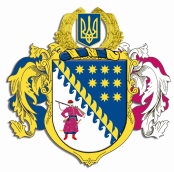 ДНІПРОПЕТРОВСЬКА ОБЛАСНА РАДАVII СКЛИКАННЯПостійна комісія обласної ради з питань комунальної власності, житлово-комунального господарства. Дніпро, просп. Олександра Поля, 2ПРОТОКОЛ № 65засідання постійної комісії обласної ради13 грудня 2019 року09:00Присутні члени комісії: Погосян В.Е., Антіпов В.М., Юревич Т.А., Бутківський В.В., Мельникова О.В., Прохоренко В.А., Романенко В.І.Відсутні члени комісії: Смирнов А.О., Кравченко П.О., Туровська І.Л.У роботі комісії взяли участь:Тюрін В.Ю. – заступник голови обласної ради по виконавчому апарату – начальник управління з питань стратегічного планування та комунальної власності.Рижинков В.В. – заступник начальника управління з питань стратегічного планування та комунальної власності виконавчого апарату обласної ради.Шипка М. Я. – заступник начальника управління з питань стратегічного планування та комунальної власності начальник відділу житлово-комунального господарства та інфраструктури виконавчого апарату обласної ради.Костіна Н.С. − начальник відділу по роботі з  керівниками комунальних підприємств, закладів та установ управління стратегічного планування та комунальної власності виконавчого апарату обласної ради.Павлів Р.Г.– начальник відділу комунальної власності, управління стратегічного планування та комунальної власності виконавчого апарату обласної ради.Виходов Є.А. – начальник відділу оренди нерухомого майна управління стратегічного планування та комунальної власності виконавчого апарату обласної ради виконавчого апарату обласної ради.Головував: Погосян В.Е.Порядок денний:Про обласний бюджет на 2020 рік.Пропозиції до плану роботи Дніпропетровської обласної ради VІІ скликання на 2020 рік постійної комісії обласної ради з питань комунальної власності, житлово-комунального господарства.Про трудові відносини з керівниками обласних комунальних підприємств, закладів та установ, що належать до спільної власності територіальних громад сіл,  селищ, міст Дніпропетровської області.Питання діяльності окремих обласних комунальних підприємств та закладів, що належать до спільної власності територіальних громад сіл, селищ, міст Дніпропетровської області.Про деякі питання управління майном, що належить до спільної власності територіальних громад сіл, селищ, міст Дніпропетровської області.Про оренду нерухомого майна, що є спільною власністю територіальних громад сіл, селищ, міст Дніпропетровської області.Про списання майна, що належить до  спільної власності територіальних громад сіл, селищ, міст Дніпропетровської області. Різне.СЛУХАЛИ 1. Про обласний бюджет на 2020 рік.Інформація: Денисенко Т.М. – начальник управління фінансів галузей виробничої сфери та моніторингу соціальних програм департаменту фінансів облдержадміністрації.Виступили: Погосян В.Е., Юревич Т.А., Мельникова О.В., Тюрин В.Ю. ВИРІШИЛИ:1. На наступному засіданні комісії заслухати інформацію стосовно засвоєння планових видатків на 2020 рік:- комунального підприємства ,,Центр народної творчості ,,Дивокраї” Дніпропетровської обласної ради”;- комунального підприємства ,,Дніпропетровський обласний центр поводження з відходами ”Дніпропетровської обласної ради”;- управління капітального будівництва облдержадміністрації- департаменту житлово-комунального господарства та будівництва облдержадміністрації.Результати голосування:за 			– 7проти		 – 0утримались 	–  0 усього 		–  7СЛУХАЛИ 2. Пропозиції до плану роботи Дніпропетровської обласної ради VІІ скликання на 2020 рік постійної комісії обласної ради з питань комунальної власності, житлово-комунального господарства.Інформація: Погосян В.Е. – голова постійної комісії з питань комунальної власності, житлово-комунального господарства, про Пропозиції до плану роботи Дніпропетровської обласної ради VІІ скликання на 2020 рік постійної комісії обласної ради з питань комунальної власності, житлово-комунального господарства.Результати голосування:за 			– 7проти		 – 0утримались 	–  0 усього 		–  7СЛУХАЛИ 3. Про трудові відносини з керівниками обласних комунальних підприємств, закладів та установ, що належать до спільної власності територіальних громад сіл,  селищ, міст Дніпропетровської області.Інформація: Костіна Н.С. − начальник відділу по роботі з  керівниками комунальних підприємств, закладів та установ управління стратегічного планування та комунальної власності.Виступили: Погосян В.Е.ВИРІШИЛИ:Затвердити розпорядження голови обласної ради:	від 24 жовтня 2019 року № 126-КП „Про кадрові питання деяких комунальних підприємств та закладів, що належать до спільної власності територіальних громад сіл, селищ, міст Дніпропетровської області”;	від 25 жовтня 2019 року № 127-КП „Про кадрові питання комунального підприємства ,,Дніпропетровська обласна клінічна офтальмологічна лікарня”;від 29 жовтня 2019 року № 128-КП ,,Про оголошення початку конкурсного добору керівника комунального підприємства ,,Дніпропетровська обласна клінічна офтальмологічна лікарня”;від 01 листопада 2019 року № 129-КП ,,Про внесення змін до розпорядження голови обласної ради від 23 серпня 2019 року № 108-КП ,,Про оголошення початку конкурсного добору керівників комунальних закладів охорони здоров’я, що належать до спільної власності територіальних громад сіл, селищ, міст Дніпропетровської області”;від 05 листопада 2019 року № 131-КП „Про склад конкурсної комісії з добору керівника комунального підприємства ,,Криворізький дитячий туберкульозний санаторій № 1” Дніпропетровської обласної ради”;від 05 листопада 2019 року № 132-КП „Про склад конкурсної комісії з добору керівника комунального підприємства ,,Криворізький дитячий кістково-туберкульозний санаторій № 1” Дніпропетровської обласної ради”;від 05 листопада 2019 року № 133-КП „Про склад конкурсної комісії з добору керівника комунального підприємства ,,Криворізький дитячий санаторій” Дніпропетровської обласної ради”;від 05 листопада 2019 року № 134-КП „Про склад конкурсної комісії з добору керівника комунального закладу ,,Нікопольська міська стоматологічна поліклініка” Дніпропетровської обласної ради”;від 05 листопада 2019 року № 135-КП „Про склад конкурсної комісії з добору керівника комунального підприємства ,,Нікопольський пологовий будинок” Дніпропетровської обласної ради”;від 05 листопада 2019 року № 136-КП „Про склад конкурсної комісії з добору керівника комунального підприємства ,,Нікопольська міська лікарня № 1” Дніпропетровської обласної ради”;від 05 листопада 2019 року № 137-КП „Про кадрові питання комунального закладу освіти ,,Саксаганський навчально-реабілітаційний центр” Дніпропетровської обласної ради”;від 06 листопада 2019 року № 138-КП „Про кадрові питання комунального закладу вищої освіти ,,Дніпровський педагогічний коледж” Дніпропетровської обласної ради”;від 07 листопада 2019 року № 139-КП „Про склад конкурсної комісії з добору керівника комунального підприємства ,,Вільногірська центральна міська лікарня” Дніпропетровської обласної ради”;від 07 листопада 2019 року № 140-КП „Про склад конкурсної комісії з добору керівника комунального підприємства ,,Верхньодніпровська центральна районна лікарня” Дніпропетровської обласної ради”;від 07 листопада 2019 року № 141-КП „Про склад конкурсної комісії з добору керівника комунального підприємства ,,Томаківська центральна районна лікарня” Дніпропетровської обласної ради”;від 07 листопада 2019 року № 142-КП „Про склад конкурсної комісії з добору керівника комунального закладу ,,Перещепинська районна лікарня № 2” Дніпропетровської обласної ради”;від 07 листопада 2019 року № 143-КП „Про склад конкурсної комісії з добору керівника комунального закладу ,,Царичанська центральна районна лікарня” Дніпропетровської обласної ради”;від 20 листопада 2019 року № 144-КП ,,Про внесення змін до розпорядження голови обласної ради від 07 листопада 2019 року                             № 142-КП „Про склад конкурсної комісії з добору керівника комунального закладу ,,Перещепинська районна лікарня № 2” Дніпропетровської обласної ради”;від 20 листопада 2019 року № 145-КП ,,Про внесення змін до розпорядження голови обласної ради від 07 листопада 2019 року                   № 139-КП „Про склад конкурсної комісії з добору керівника комунального підприємства ,,Вільногірська центральна міська лікарня” Дніпропетровської обласної ради”;від 20 листопада 2019 року № 146-КП ,,Про внесення змін до розпорядження голови обласної ради від 05 листопада 2019 року                  № 135-КП „Про склад конкурсної комісії з добору керівника комунального підприємства ,,Нікопольський пологовий будинок” Дніпропетровської обласної ради”;від 20 листопада 2019 року № 147-КП ,,Про внесення змін до розпорядження голови обласної ради від 07 листопада 2019 року                   № 143-КП „Про склад конкурсної комісії з добору керівника комунального закладу ,,Царичанська центральна районна лікарня” Дніпропетровської обласної ради”;від 20 листопада 2019 року № 148-КП ,,Про внесення змін до розпорядження голови обласної ради від 05 листопада 2019 року                        № 133-КП „Про склад конкурсної комісії з добору керівника комунального підприємства ,,Криворізький дитячий санаторій” Дніпропетровської обласної ради”;від 20 листопада 2019 року № 149-КП ,,Про внесення змін до розпорядження голови обласної ради від 05 листопада 2019 року                          № 132-КП „Про склад конкурсної комісії з добору керівника комунального підприємства ,,Криворізький дитячий кістково-туберкульозний санаторій № 1” Дніпропетровської обласної ради”;від 20 листопада 2019 року № 150-КП ,,Про внесення змін до розпорядження голови обласної ради від 05 листопада 2019 року                                      № 131-КП „Про склад конкурсної комісії з добору керівника комунального підприємства ,,Криворізький дитячий туберкульозний санаторій № 1” Дніпропетровської обласної ради”;від 20 листопада 2019 року № 151-КП ,,Про внесення змін до розпорядження голови обласної ради від 05 листопада 2019 року                      № 134-КП „Про склад конкурсної комісії з добору керівника комунального закладу ,,Нікопольська міська стоматологічна поліклініка” Дніпропетровської обласної ради”;від 20 листопада 2019 року № 152-КП ,,Про внесення змін до розпорядження голови обласної ради від 05 листопада 2019 року                          № 136-КП „Про склад конкурсної комісії з добору керівника комунального підприємства ,,Нікопольська міська лікарня № 1” Дніпропетровської обласної ради”;від 20 листопада 2019 року № 153-КП ,,Про внесення змін до розпорядження голови обласної ради від 07 листопада 2019 року                № 141-КП „Про склад конкурсної комісії з добору керівника комунального підприємства ,,Томаківська центральна районна лікарня” Дніпропетровської обласної ради”;від 20 листопада 2019 року № 154-КП ,,Про внесення змін до розпорядження голови обласної ради від 07 листопада 2019 року                       № 140-КП „Про склад конкурсної комісії з добору керівника комунального підприємства ,,Верхньодніпровська центральна районна лікарня” Дніпропетровської обласної ради”;від 20 листопада 2019 року 2019 року № 155-КП „Про склад конкурсної комісії з добору керівника комунального підприємства ,,Дніпропетровська обласна клінічна офтальмологічна лікарня”;від 28 листопада 2019 року № 156-КП „Про кадрові питання комунального підприємства ,,Центр народної творчості ,,Дивокрай” Дніпропетровської обласної ради”;від 28 листопада 2019 року № 157-КП „Про кадрові питання комунального закладу ,,Криничанська центральна районна лікарня” Дніпропетровської обласної ради”;	від 29 листопада 2019 року № 158-КП „Про кадрові питання деяких комунальних підприємств та закладів, що належать до спільної власності територіальних громад сіл, селищ, міст Дніпропетровської області”;	від 06 грудня 2019 року № 160-КП ,,Про оголошення початку конкурсного добору керівників комунальних закладів охорони здоров’я, що належать до спільної власності територіальних громад сіл, селищ, міст Дніпропетровської області”.Звільнити:	Шихалєєву Ольгу Іванівну, виконуючу обов’язки директора комунального підприємства „Криворізький дитячий туберкульозний санаторій № 1” Дніпропетровської обласної ради”, 08 лютого 2020 року відповідно до пункту 2 статті 36 Кодексу законів про працю України;	Акіншеву Наталію Іванівну, виконуючу обов’язки директора комунального підприємства „Криворізький дитячий кістково-туберкульозний санаторій № 1” Дніпропетровської обласної ради”,                22 грудня 2019 року відповідно до пункту 2 статті 36 Кодексу законів про працю України;Маслова Андрія Олександровича, виконуючого обов’язки  директора комунального закладу ,,Молодіжний центр міжнародного партнерства .позашкільної та неформальної освіти ,,Освіторіум” Дніпропетровської обласної ради”, 25 січня 2020 року відповідно до пункту 2 статті 36 Кодексу законів про працю України;Звєрєва Едуарда Давидовича, виконуючого обов’язки  директора комунального підприємства ,,Навчально-виробничий центр” Дніпропетровської обласної ради”, 09 лютого 2020 року  відповідно до пункту 2 статті 36 Кодексу законів про працю України;Павлова Дмитра Миколайовича, виконуючого обов’язки директора комунального закладу ,,Дніпропетровський центр соціально-психологічної допомоги” Дніпропетровської обласної ради”, 06 січня 2020 року відповідно до пункту 2 статті 36 Кодексу законів про працю України;Полякову Юлію Дмитрівну, виконуючу обов’язки директора комунального закладу ,,Вищетарасівський психоневрологічний інтернат” Дніпропетровської обласної ради”, 19 січня 2020 року відповідно до пункту 2 статті 36 Кодексу законів про працю України;Перебийніса Сергія Вікторовича, виконуючого обов’язки директора комунального закладу ,,Володимирівський психоневрологічний інтернат” Дніпропетровської обласної ради”, 26 січня 2020 року відповідно до пункту 2 статті 36 Кодексу законів про працю України;Сокоринського Олега Анатолійовича, виконуючого обов’язки генерального директора комунального підприємства ,,Дезінфекція” Дніпропетровської обласної ради”, 27 січня 2020 року відповідно до пункту 2 статті 36 Кодексу законів про працю України;Войтова Геннадія Олександровича, виконуючого обов’язки директора комунального закладу ,,Верхівцевський психоневрологічний інтернат” Дніпропетровської обласної ради”, 05 січня 2020 року відповідно до пункту 2 статті 36 Кодексу законів про працю України;Змієнка Олександра Леонідовича, виконуючого обов’язки директора комунального закладу ,,Верхньодніпровський дитячий будинок-інтернат  № 1” Дніпропетровської обласної ради”, 02 лютого 2020 року відповідно до пункту 2 статті 36 Кодексу законів про працю України;Дениска Валентина Дмитровича, виконуючого обов’язки директора комунального закладу ,,Могилівський геріатричний пансіонат” Дніпропетровської обласної ради”, 21 грудня 2019 року відповідно до пункту 2 статті 36 Кодексу законів про працю України;Булгакову Валентину Миколаївну, виконуючу обов’язки директора комунального закладу ,,Дніпропетровський дитячий будинок-інтернат” Дніпропетровської обласної ради”, 09 лютого 2020 року відповідно до пункту 2 статті 36 Кодексу законів про працю України;Путіну Вікторію Вікторівну, виконуючу обов’язки директора комунального закладу ,,Криворізький дитячий будинок-інтернат” Дніпропетровської обласної ради”, 18 січня 2020 року відповідно до пункту 2 статті 36 Кодексу законів про працю України;	Головка Леоніда Вікторовича, виконуючого обов’язки начальника комунального підприємства ,,Синельниківське міжміське бюро технічної інвентаризації”, 19 січня 2020 року відповідно до пункту 2 статті 36 Кодексу законів про працю України;Боняка Віктора Володимировича, виконуючого обов’язки директора комунального підприємства ,,Центр народної творчості ,,Дивокрай” Дніпропетровської обласної ради”, 02 лютого 2020 року відповідно до пункту 2 статті 36 Кодексу законів про працю України;	Кінаша Андрія Олександровича, виконуючого обов’язки начальника комунального підприємства ,,Нікопольське міське бюро технічної інвентаризації”, 13 лютого 2020 року відповідно до пункту 2 статті 36 Кодексу законів про працю України;	Біліченка Дениса Олександровича, директора комунального закладу ,,Дитячо-юнацька спортивна школа з дзюдо” Дніпропетровської обласної ради”, 17 грудня 2019 року відповідно до пункту 2 статті 36 Кодексу законів про працю України;	Лук’яненка Романа Миколайовича, начальника Дніпропетровського обласного комунального підприємства ,,Марганецьке бюро технічної інвентаризації”, 17 грудня 2019 року відповідно до пункту 2 статті 36 Кодексу законів про працю України;	Теодорович Тетяну Миколаївну, директора комунального позашкільного закладу освіти ,,Дніпропетровська обласна спеціалізована дитячо-юнацька спортивна школа для дітей-інвалідів” Дніпропетровської обласної ради”, 17 грудня 2019 року відповідно до пункту 2 статті 36 Кодексу законів про працю України;	Воронченка Володимира Васильовича, директора комунального закладу ,,П’ятихатський геріатричний пансіонат” Дніпропетровської обласної ради”, 14 лютого 2020 року відповідно до пункту 2 статті 36 Кодексу законів про працю України.	Михайлінчика Миколу Васильовича, начальника комунального підприємства „Магдалинівське бюро технічної інвентаризації”, 06 лютого 2020 року відповідно до пункту 2 статті 36 Кодексу законів про працю України;	Грищенка Ігоря Віталійовича, виконуючого обов’язки директора комунального підприємства ,,Томаківська центральна районна лікарня” Дніпропетровської обласної ради”, 13 січня 2020 року відповідно до пункту 2 статті 36 Кодексу законів про працю України;	Устименко Світлану Борисівну, виконуючу обов’язки директора комунального підприємства ,,Дніпропетровська обласна клінічна офтальмологічна лікарня”, 29 грудня 2019 року відповідно до пункту 2 статті 36 Кодексу законів про працю України.Призначити:Шихалєєву Ольгу Іванівну директором комунального підприємства „Криворізький дитячий туберкульозний санаторій № 1” Дніпропетровської обласної ради” 10 лютого 2020 року з укладенням контракту строком на             3 (три) роки;Акіншеву Наталію Іванівну директором комунального підприємства „Криворізький дитячий кістково-туберкульозний санаторій № 1” Дніпропетровської обласної ради” 23 грудня 2019 року з укладенням контракту строком на 3 (три) роки;Маслова Андрія Олександровича директором комунального закладу ,,Молодіжний центр міжнародного партнерства, позашкільної та неформальної освіти ,,Освіторіум” Дніпропетровської обласної ради”                 27 січня 2020 року  з укладенням строкового трудового договору строком на 1 (один) рік;Звєрєва Едуарда Давидовича директором комунального підприємства ,,Навчально-виробничий центр” Дніпропетровської обласної ради” 10 лютого 2020 року  з укладенням контракту строком на 3 (три) роки;Павлова Дмитра Миколайовича директором комунального закладу ,,Дніпропетровський центр соціально-психологічної допомоги” Дніпропетровської обласної ради” 08 січня 2020 року з укладенням строкового трудового договору строком на 3 (три) роки;Полякову Юлію Дмитрівну директором комунального закладу ,,Вищетарасівський психоневрологічний інтернат” Дніпропетровської обласної ради” 20 січня 2020 року з укладенням строкового трудового договору строком на 3 (три) роки;Перебийніса Сергія Вікторовича директором комунального закладу ,,Володимирівський психоневрологічний інтернат” Дніпропетровської обласної ради” 27 січня 2020 року з укладенням строкового трудового договору строком на 3 (три) роки;Сокоринського Олега Анатолійовича генеральним директором комунального підприємства ,,Дезінфекція” Дніпропетровської обласної ради” 28 січня 2020 року з укладенням контракту строком на 1 (один) рік;Войтова Геннадія Олександровича директором комунального закладу ,,Верхівцевський психоневрологічний інтернат” Дніпропетровської обласної ради” 08 січня 2020 року з укладенням строкового трудового договору строком на 3 (три) роки;Змієнка Олександра Леонідовича директором комунального закладу ,,Верхньодніпровський дитячий будинок-інтернат № 1” Дніпропетровської обласної ради” 03 лютого 2020 року з укладенням строкового трудового договору строком на 3 (три) роки;Дениска Валентина Дмитровича директором комунального закладу ,,Могилівський геріатричний пансіонат” Дніпропетровської обласної ради” 23 грудня 2019 року з укладенням строкового трудового договору строком на 3 (три) роки;Булгакову Валентину Миколаївну директором комунального закладу ,,Дніпропетровський дитячий будинок-інтернат” Дніпропетровської обласної ради” 10 лютого 2020 року з укладенням строкового трудового договору строком на 3 (три) роки;Путіну Вікторію Вікторівну директором комунального закладу ,,Криворізький дитячий будинок-інтернат” Дніпропетровської обласної ради” 20 січня 2020 року з укладенням строкового трудового договору строком на 3 (три) роки;Головка Леоніда Вікторовича начальником комунального підприємства ,,Синельниківське міжміське бюро технічної інвентаризації” 20 січня 2020 року з укладенням контракту строком на 1 (один) рік;	Боняка Віктора Володимировича директором комунального підприємства ,,Центр народної творчості ,,Дивокрай” Дніпропетровської обласної ради” 03 лютого 2020 року з укладенням контракту строком на             5 (п’ять) років;Кінаша Андрія Олександровича начальником комунального підприємства ,,Нікопольське міське бюро технічної інвентаризації”                    13 лютого 2020 року з укладенням контракту строком на 3 (три) роки;	Біліченка Дениса Олександровича директором комунального закладу ,,Дитячо-юнацька спортивна школа з дзюдо” Дніпропетровської обласної ради” 18 грудня 2019 року з укладенням строкового трудового договору строком на 3 (три) роки;Лук’яненка Романа Миколайовича начальником Дніпропетровського обласного комунального підприємства ,,Марганецьке бюро технічної інвентаризації” 18 грудня 2019 року з укладенням контракту строком на                 1 (один) рік;Теодорович Тетяну Миколаївну директором комунального позашкільного закладу освіти ,,Дніпропетровська обласна спеціалізована дитячо-юнацька спортивна школа для дітей-інвалідів” Дніпропетровської обласної ради” 18 грудня 2019 року з укладенням строкового трудового договору строком на 3 (три) роки;Воронченка Володимира Васильовича директором комунального закладу ,,П’ятихатський геріатричний пансіонат” Дніпропетровської обласної ради” 17 лютого 2020 року з укладенням строкового трудового договору строком на 3 (три) роки;Михайлінчика Миколу Васильовича начальником комунального підприємства „Магдалинівське бюро технічної інвентаризації” 07 лютого 2020 року з укладенням контракту строком на 3 (три) роки;Грищенка Ігоря Віталійовича директором комунального підприємства ,,Томаківська центральна районна лікарня” Дніпропетровської обласної ради” 14 січня 2020 року з укладенням контракту строком на 3 (три) роки;Устименко Світлану Борисівну директором комунального підприємства ,,Дніпропетровська обласна клінічна офтальмологічна лікарня” 02 січня 2020 року з укладенням контракту строком на 3 (три) роки.Результати голосування:за 			– 7проти		–  0утримались 	–  0усього 		– 7СЛУХАЛИ 4. Питання діяльності окремих обласних комунальних підприємств та закладів, що належать до спільної власності територіальних громад сіл, селищ, міст Дніпропетровської області.Інформація: Костіна Н.С. − начальник відділу кадрової роботи з комунальними підприємствами, закладами та установами.	Виступили: Тюрін В.Ю., Погосян. В.Е., Мельникова О.В., Юревич Т.А., ректор КЗВО ,,Дніпровська академія неперервної освіти” ДОР”.ВИРІШИЛИ:1. Виключити з протоколу № 64 засідання постійної комісії обласної ради з питань комунальної власності, житлово-комунального господарства від          09 грудня 2019 року питання 3 пункт 16, а саме:	16. Реорганізувати комунальне підприємство „Цифровий документообіг” Дніпропетровської обласної ради” (юридична адреса: вул. Старокозацька, буд. 52, м. Дніпро, 49004) шляхом приєднання до комунального підприємства „Агропроекттехбуд” Дніпропетровської обласної ради” (юридична адреса: вул. Старокозацька, буд. 52, м. Дніпро, 49004).	16.1. Доручити керівникові комунального підприємства „Агропроекттехбуд” Дніпропетровської обласної ради” здійснити всі необхідні заходи щодо приймання-передачі майна згідно з чинним законодавством.	16.2.	 Строком заяви кредиторами претензій установити 2 (два) місяці з моменту оприлюднення повідомлення про рішення стосовно реорганізації юридичної особи.	16.3. Створити комісію з реорганізації комунального підприємства                „Цифровий документообіг” Дніпропетровської обласної ради” у складі:(ідентифікаційний код) – голова комісії;(ідентифікаційний код) – член комісії;(ідентифікаційний код) – член комісії;(ідентифікаційний код) – член комісії.	16.4. Доручити голові комісії з реорганізації комунального підприємства „Цифровий документообіг” Дніпропетровської обласної ради” у встановлений законодавством термін повідомити державного реєстратора про рішення щодо реорганізації комунального підприємства.	16.5.	 Комісії з реорганізації комунального підприємства                                  „Цифровий документообіг” Дніпропетровської обласної ради”:провести інвентаризацію майна комунального підприємства;після закінчення строку для пред’явлення вимог кредиторами та задоволення чи відхилення їх вимог у встановленому законом порядку скласти передавальний акт, який повинен містити положення про правонаступництво щодо всіх зобов’язань комунального підприємства „Цифровий документообіг” Дніпропетровської обласної ради”; передавальний акт подати на затвердження обласній раді; здійснити інші заходи, передбачені чинним законодавством.Результати голосування:за 			– 7проти		 – 0утримались 	–  0усього 		–  7	2. Виключити з запропонованого проєкту рішення пункт 21, а саме:	1.		21.	Реорганізувати комунальне підприємство ,,Криворізький Центр профілактики та боротьби зі СНІДом” Дніпропетровської обласної ради” (юридична адреса: вул. Нікопольське шосе, 4г, м. Кривий Ріг, Дніпропетровська область, 50051) шляхом приєднання до комунального підприємства ,,Дніпропетровський обласний центр з профілактики та боротьби зі СНІДом” Дніпропетровської обласної ради” (юридична адреса: вул. Бехтерева, 1, м. Дніпро,  Дніпропетровська область, 49115).	21.1.	 Доручити керівникові комунального підприємства  ,,Дніпропетровський обласний центр з профілактики та боротьби зі СНІДом” Дніпропетровської обласної ради” здійснити всі необхідні заходи щодо приймання-передачі майна згідно з чинним законодавством.	21.2.	 Строком заяви кредиторами претензій установити 2 (два) місяці з моменту оприлюднення повідомлення про рішення стосовно реорганізації юридичної особи.	21.3.	 Створити комісію з реорганізації комунального підприємства ,,Криворізький Центр профілактики та боротьби зі СНІДом” Дніпропетровської обласної ради”.	21.4.	 Доручити голові комісії з реорганізації комунального підприємства ,,Криворізький Центр профілактики та боротьби зі СНІДом” Дніпропетровської обласної ради” у встановлений законодавством термін повідомити державного реєстратора про рішення щодо реорганізації комунального закладу.	21.5.	 Комісії з реорганізації комунального підприємства ,,Криворізький Центр профілактики та боротьби зі СНІДом” Дніпропетровської обласної ради”:провести інвентаризацію майна комунального закладу;після закінчення строку для пред’явлення вимог кредиторами та задоволення чи відхилення їх вимог у встановленому законом порядку скласти передавальний акт, який повинен містити положення про правонаступництво щодо всіх зобов’язань комунального підприємства ,,Криворізький Центр профілактики та боротьби зі СНІДом” Дніпропетровської обласної ради”;передавальний акт подати на затвердження обласній раді;здійснити інші заходи, передбачені чинним законодавством.Результати голосування:за 			– 7проти		 – 0утримались 	–  0усього 		–  7	3. Погодити проєкт рішення:	Змінити назву комунального підприємства ,,Дніпропетровська клінічна психіатрична лікарня” Дніпропетровської обласної ради” (юридична адреса: вул. Бехтерева, 1, м. Дніпро, 49115, Україна)                        на комунальне підприємство ,,Дніпропетровська багатопрофільна клінічна лікарня з надання психіатричної допомоги” Дніпропетровської обласної ради”. Змінити назву комунального підприємства „Криворізький психоневрологічний диспансер” Дніпропетровської обласної ради” (юридична адреса: вул. Дишинського, 27, м. Кривий Ріг, 50011, Україна)      на комунальне підприємство ,,Криворізька багатопрофільна лікарня з надання психіатричної допомоги” Дніпропетровської обласної ради”.  Змінити назву комунального підприємства „Гейківська психоневрологічна лікарня” Дніпропетровської обласної ради” (юридична адреса: вул. Вишнева, 31а, с. Гейківка, Криворізький район, Дніпропетровська область, 53054, Україна) на комунальне підприємство ,,Гейківська багатопрофільна лікарня з надання психіатричної допомоги” Дніпропетровської обласної ради”.  Змінити назву комунального закладу „Міська лікарня № 5” Дніпровської міської ради (юридична адреса: вул. Велика Діївська, 111,             м. Дніпро, Дніпропетровська область, 49128) на комунальний заклад „Дніпропетровська міська лікарня № 5” Дніпропетровської обласної ради”.Змінити назву комунального підприємства „Нікопольський дитячий санаторій” Дніпропетровської обласної ради” (юридична адреса: вул. Гагаріна, буд. 76, м. Нікополь, Дніпропетровська область, 53201) на комунальне підприємство ,,Нікопольський медичний центр реабілітації дітей з соматичними захворюваннями” Дніпропетровської обласної ради”.  Змінити назву комунального підприємства „Дитячий протитуберкульозний санаторій № 5” Дніпропетровської обласної ради” (юридична адреса: вул. Щепкіна, буд. 35, м. Дніпро, Дніпропетровська область, 49052) на комунальне підприємство ,,Дитячий фтизіопульмологічний медичний центр” Дніпропетровської обласної ради”.Змінити назву комунального підприємства „Криворізький дитячий кістково-туберкульозний санаторій № 1” Дніпропетровської обласної ради” (юридична адреса: вул. Гагаріна, 43а, м. Кривий Ріг, Дніпропетровська область, 50027) на комунальне підприємство ,,Криворізький дитячий фтизіоортопедичний реабілітаційний медичний центр” Дніпропетровської обласної ради”.Змінити назву комунального підприємства „Криворізький дитячий туберкульозний санаторій № 1” Дніпропетровської обласної ради” (юридична адреса: бульв. Європейський, 14, м. Кривий Ріг, Дніпропетровська область, 50038) на комунальне підприємство ,,Криворізький дитячий фтизіопульмонологічний реабілітаційний медичний центр” Дніпропетровської обласної ради”.Змінити назву комунального підприємства „Кам’янський дитячий протитуберкульозний санаторій” Дніпропетровської обласної ради” (юридична адреса: вул. Харківська, 49, м. Кам’янське, Дніпропетровська область, 51939) на комунальне підприємство ,,Кам’янський дитячий центр медичної реабілітації” Дніпропетровської обласної ради”.Змінити назву комунального підприємства „Криворізький дитячий санаторій” Дніпропетровської обласної ради” (юридична адреса: вул. Гете, 65, м. Кривий Ріг, Дніпропетровська область, 50067) на комунальне підприємство ,,Криворізький дитячий спеціалізований лікувально-реабілітаційний центр” Дніпропетровської обласної ради”.Змінити назву комунального підприємства „Дніпропетровський дитячий протитуберкульозний санаторій № 7” Дніпропетровської обласної ради” (юридична адреса: вул. 20-річчя Перемоги, 30, м. Дніпро, Дніпропетровська область, 49127) на комунальне підприємство ,,Обласний дитячий спеціалізований центр” Дніпропетровської обласної ради”.Змінити назву комунального спеціалізованого навчального закладу спортивного профілю „Дніпропетровське вище училище фізичної культури” Дніпропетровської обласної ради” (юридична адреса:                      вул. Гладкова, 39, м. Дніпро, Дніпропетровська область, 49033) на комунальний заклад ,,Дніпропетровський фаховий коледж спорту” Дніпропетровської обласної ради”.Змінити назву комунального підприємства „Цифровий документообіг” Дніпропетровської обласної ради” (юридична адреса:                      вул. Старокозацька, буд. 52, м. Дніпро, Дніпропетровська область, 49004) на комунальне підприємство ,,Центр розвитку громад” Дніпропетровської обласної ради”.Затвердити в новій редакції статути, що додаються:комунального підприємства ,,Дніпропетровська багатопрофільна клінічна лікарня з надання психіатричної допомоги” Дніпропетровської обласної ради”;комунального підприємства ,,Криворізька багатопрофільна лікарня з надання психіатричної допомоги” Дніпропетровської обласної ради”;комунального підприємства ,,Гейківська багатопрофільна лікарня з надання психіатричної допомоги” Дніпропетровської обласної ради”;комунального закладу „Дніпропетровська міська лікарня № 5” Дніпропетровської обласної ради”;комунального підприємства ,,Нікопольський медичний центр реабілітації дітей з соматичними захворюваннями” Дніпропетровської обласної ради”;  комунального підприємства ,,Дитячий фтизіопульмологічний медичний центр” Дніпропетровської обласної ради”;комунального підприємства ,,Криворізький дитячий фтизіоортопедичний реабілітаційний медичний центр” Дніпропетровської обласної ради”;комунального підприємства ,,Криворізький дитячий фтизіопульмонологічний реабілітаційний медичний центр” Дніпропетровської обласної ради”;комунального підприємства ,,Кам’янський дитячий центр медичної реабілітації” Дніпропетровської обласної ради”;комунального підприємства ,,Криворізький дитячий спеціалізований лікувально-реабілітаційний центр” Дніпропетровської обласної ради”;комунального підприємства ,,Обласний дитячий спеціалізований центр” Дніпропетровської обласної ради”;комунального закладу ,,Дніпропетровський фаховий коледж спорту” Дніпропетровської обласної ради”;комунального підприємства ,,Центр розвитку громад” Дніпропетровської обласної ради”;комунального закладу освіти ,,Першотравенський багатопрофільний навчально-реабілітаційний центр ,,Берегиня” Дніпропетровської обласної ради”;комунального закладу освіти ,,Багатопрофільний навчально-реабілітаційний центр № 6” Дніпропетровської обласної ради”;комунального закладу культури ,,Дніпропетровський національний історичний музей імені Д.І. Яворницького” Дніпропетровської обласної ради”;комунального підприємства ,,Дніпроліс” Дніпропетровської обласної ради”;комунального підприємства „Агропроекттехбуд” Дніпропетровської обласної ради”;комунального підприємства ,,Лабораторія якості життя”  Дніпропетровської обласної ради”;комунального підприємства ,,Центр підтримки малого та середнього бізнесу” Дніпропетровської обласної ради”;комунального підприємства ,,Дніпрокомоблік” Дніпропетровської обласної ради”;комунального підприємства „Центр народної творчості ,,Дивокрай” Дніпропетровської обласної ради”;комунального підприємства Дніпропетровської обласної ради ,,Аульський водовід”;комунального підприємства ,,Дніпропетровський обласний центр поводження з відходами” Дніпропетровської обласної ради”.Затвердити Статут комунального підприємства ,,Дніпровський обласний клінічний онкологічний диспансер”  Дніпропетровської обласної ради”.Затвердити передавальний акт (за результатами реорганізації комунального закладу ,,Клінічний онкологічний диспансер” Дніпропетровської обласної ради” шляхом перетворення в комунальне підприємство ,,Дніпровський обласний клінічний онкологічний диспансер” Дніпропетровської обласної ради”), що додається.Затвердити передавальний акт (за результатами реорганізації комунального підприємства „Агенція з управління проектами” Дніпропетровської обласної ради” шляхом приєднання до комунального підприємства „Агропроекттехбуд” Дніпропетровської обласної ради”), що додається.Реорганізувати комунальний заклад „Дніпропетровська обласна клінічна лікарня ім. І.І. Мечникова” (юридична адреса: пл. Соборна, 14,              м. Дніпро, Дніпропетровська область, 49005) шляхом перетворення в комунальне підприємство „Дніпропетровська обласна клінічна лікарня                ім. І.І. Мечникова” Дніпропетровської обласної ради”. Доручити керівникові комунального закладу „Дніпропетровська обласна клінічна лікарня ім. І.І. Мечникова” здійснити всі необхідні заходи щодо приймання-передачі майна згідно з чинним законодавством.Строком заяви кредиторами претензій установити 2 (два) місяці з моменту оприлюднення повідомлення про рішення стосовно реорганізації юридичної особи.Створити комісію з реорганізації комунального закладу „Дніпропетровська обласна клінічна лікарня ім. І.І. Мечникова”.Доручити голові комісії з реорганізації комунального закладу „Дніпропетровська обласна клінічна лікарня ім. І.І. Мечникова”                       в установлений законодавством термін повідомити державного реєстратора про рішення щодо реорганізації комунального закладу.Комісії з реорганізації комунального закладу  „Дніпропетровська обласна клінічна лікарня ім. І.І. Мечникова”:провести інвентаризацію майна комунального закладу;після закінчення строку для пред’явлення вимог кредиторами та задоволення чи відхилення їх вимог у встановленому законом порядку скласти передавальний акт, який повинен містити положення про правонаступництво щодо всіх зобов’язань комунального закладу „Дніпропетровська обласна клінічна лікарня ім. І.І. Мечникова”;передавальний акт подати на затвердження обласній раді;здійснити інші заходи, передбачені чинним законодавством. Реорганізувати комунальний заклад „Дніпропетровська міська лікарня № 5” Дніпропетровської обласної ради” (юридична адреса:                    вул. Велика Діївська, 111, м. Дніпро, Дніпропетровська область, 49128) шляхом перетворення в комунальне підприємство „Дніпропетровська обласна реабілітаційна лікарня” Дніпропетровської обласної ради”.Доручити керівникові комунального закладу „Дніпропетровська міська лікарня № 5” Дніпропетровської обласної ради” здійснити всі необхідні заходи щодо приймання-передачі майна згідно з чинним законодавством.Строком заяви кредиторами претензій установити 2 (два) місяці з моменту оприлюднення повідомлення про рішення стосовно реорганізації юридичної особи.Створити комісію з реорганізації комунального закладу „Дніпропетровська міська лікарня № 5” Дніпропетровської обласної ради”.Доручити голові комісії з реорганізації комунального закладу „Дніпропетровська міська лікарня № 5” Дніпропетровської обласної ради” в установлений законодавством термін повідомити державного реєстратора про рішення щодо реорганізації комунального закладу.Комісії з реорганізації комунального закладу „Дніпропетровська міська лікарня № 5” Дніпропетровської обласної ради”:провести інвентаризацію майна комунального закладу;після закінчення строку для пред’явлення вимог кредиторами та задоволення чи відхилення їх вимог у встановленому законом порядку скласти передавальний акт, який повинен містити положення про правонаступництво щодо всіх зобов’язань комунального закладу „Дніпропетровська міська лікарня № 5” Дніпропетровської обласної ради”;передавальний акт подати на затвердження обласній раді;здійснити інші заходи, передбачені чинним законодавством.Реорганізувати комунальний заклад ,,Криворізька станція швидкої медичної допомоги” Дніпропетровської обласної ради” (юридична адреса: вул. Нікопольське шосе, буд. 8, м. Кривий Ріг, Дніпропетровська область, 50051) шляхом приєднання до комунального підприємства „Обласний центр екстреної медичної допомоги та медицини катастроф” Дніпропетровської обласної ради” (юридична адреса:                       пл. Соборна, буд. 14, м. Дніпро, Дніпропетровська область, 49005). Доручити керівникові комунального підприємства ,,Обласний центр екстреної медичної допомоги та медицини катастроф” Дніпропетровської обласної ради” здійснити всі необхідні заходи щодо приймання-передачі майна згідно з чинним законодавством. Строком заяви кредиторами претензій установити 2 (два) місяці з моменту оприлюднення повідомлення про рішення стосовно реорганізації юридичної особи. Створити комісію з реорганізації комунального закладу ,,Криворізька станція швидкої медичної допомоги” Дніпропетровської обласної ради”. Доручити голові комісії з реорганізації комунального закладу ,,Криворізька станція швидкої медичної допомоги” Дніпропетровської обласної ради” у встановлений законодавством термін повідомити державного реєстратора про рішення щодо реорганізації комунального закладу. Комісії з реорганізації комунального закладу ,,Криворізька станція швидкої медичної допомоги” Дніпропетровської обласної ради”:провести інвентаризацію майна комунального закладу;після закінчення строку для пред’явлення вимог кредиторами та задоволення чи відхилення їх вимог у встановленому законом порядку скласти передавальний акт, який повинен містити положення про правонаступництво щодо всіх зобов’язань комунального закладу ,,Криворізька станція швидкої медичної допомоги” Дніпропетровської обласної ради”;передавальний акт подати на затвердження обласній раді;здійснити інші заходи, передбачені чинним законодавством.Реорганізувати комунальне підприємство „Криворізька станція переливання крові” Дніпропетровської обласної ради” (юридична адреса:                вул. Медична, 12, м. Кривий Ріг, Дніпропетровська область, 50051) шляхом приєднання до комунального підприємства ,,Дніпропетровська обласна станція переливання крові” (юридична адреса: просп. Богдана Хмельницького, 17, м. Дніпро, Дніпропетровська область, 49069). Доручити керівникові комунального підприємства ,,Дніпропетровська обласна станція переливання крові” здійснити всі необхідні заходи щодо приймання-передачі майна згідно з чинним законодавством. Строком заяви кредиторами претензій установити 2 (два) місяці з моменту оприлюднення повідомлення про рішення стосовно реорганізації юридичної особи. Створити комісію з реорганізації комунального підприємства „Криворізька станція переливання крові” Дніпропетровської обласної ради”. Доручити голові комісії з реорганізації комунального підприємства „Криворізька станція переливання крові” Дніпропетровської обласної ради” у встановлений законодавством термін повідомити державного реєстратора про рішення щодо реорганізації комунального закладу. Комісії з реорганізації комунального підприємства „Криворізька станція переливання крові” Дніпропетровської обласної ради”:провести інвентаризацію майна комунального закладу;після закінчення строку для пред’явлення вимог кредиторами та задоволення чи відхилення їх вимог у встановленому законом порядку скласти передавальний акт, який повинен містити положення про правонаступництво щодо всіх зобов’язань комунального підприємства „Криворізька станція переливання крові” Дніпропетровської обласної ради”;передавальний акт подати на затвердження обласній раді;здійснити інші заходи, передбачені чинним законодавством.Реорганізувати комунальний заклад вищої освіти „Дніпровський педагогічний коледж” Дніпропетровської обласної ради” (юридична адреса: просп. Олександра Поля, 83, м. Дніпро, Дніпропетровська область, 49054) шляхом приєднання до комунального закладу вищої освіти  ,,Дніпровська академія неперервної освіти” Дніпропетровської обласної ради” (юридична адреса: вул. Володимира Антоновича, 70, м. Дніпро, Дніпропетровська область, 49006). Доручити керівникові комунального закладу вищої освіти  ,,Дніпровська академія неперервної освіти” Дніпропетровської обласної ради” здійснити всі необхідні заходи щодо приймання-передачі майна згідно з чинним законодавством. Строком заяви кредиторами претензій установити 2 (два) місяці з моменту оприлюднення повідомлення про рішення стосовно реорганізації юридичної особи.  Створити комісію з реорганізації комунального закладу вищої освіти „Дніпровський педагогічний коледж” Дніпропетровської обласної ради”. Доручити голові комісії з реорганізації комунального закладу вищої освіти „Дніпровський педагогічний коледж” Дніпропетровської обласної ради” у встановлений законодавством термін повідомити державного реєстратора про рішення щодо реорганізації комунального закладу. Комісії з реорганізації комунального закладу вищої освіти „Дніпровський педагогічний коледж” Дніпропетровської обласної ради”:провести інвентаризацію майна комунального закладу вищої освіти;після закінчення строку для пред’явлення вимог кредиторами та задоволення чи відхилення їх вимог у встановленому законом порядку скласти передавальний акт, який повинен містити положення про правонаступництво щодо всіх зобов’язань комунального закладу вищої освіти „Дніпровський педагогічний коледж” Дніпропетровської обласної ради”;передавальний акт подати на затвердження обласній раді;здійснити інші заходи, передбачені чинним законодавством.Реорганізувати комунальний заклад „Молодіжний центр міжнародного партнерства, позашкільної та неформальної освіти ,,Освіторіум” Дніпропетровської обласної радиˮ (юридична адреса:                   вул. Яружна, буд. 49-а, м. Дніпро, 49094, Україна) шляхом перетворення в комунальне підприємство „Молодіжний центр міжнародного партнерства, позашкільної та неформальної освіти ,,Освіторіум” Дніпропетровської обласної радиˮ. Доручити керівникові комунального закладу „Молодіжний центр міжнародного партнерства, позашкільної та неформальної освіти ,,Освіторіум” Дніпропетровської обласної радиˮ здійснити всі необхідні заходи щодо приймання-передачі майна згідно з чинним законодавством. Строком заяви кредиторами претензій установити 2 (два) місяці з моменту оприлюднення повідомлення про рішення стосовно реорганізації юридичної особи. Створити комісію з реорганізації комунального закладу „Молодіжний центр міжнародного партнерства, позашкільної та неформальної освіти ,,Освіторіум” Дніпропетровської обласної радиˮ. Доручити голові комісії з реорганізації комунального закладу „Молодіжний центр міжнародного партнерства, позашкільної та неформальної освіти ,,Освіторіум” Дніпропетровської обласної радиˮ                     в установлений законодавством термін повідомити державного реєстратора про рішення щодо реорганізації комунального закладу. Комісії з реорганізації комунального закладу „Молодіжний центр міжнародного партнерства, позашкільної та неформальної освіти ,,Освіторіум” Дніпропетровської обласної радиˮ:провести інвентаризацію майна комунального закладу;після закінчення строку для пред’явлення вимог кредиторами та задоволення чи відхилення їх вимог у встановленому законом порядку скласти передавальний акт, який повинен містити положення про правонаступництво щодо всіх зобов’язань комунального закладу „Молодіжний центр міжнародного партнерства, позашкільної та неформальної освіти ,,Освіторіум” Дніпропетровської обласної радиˮ;передавальний акт подати на затвердження обласній раді;здійснити інші заходи, передбачені чинним законодавством.Реорганізувати комунальне підприємство „Дніпроінвестпроект” Дніпропетровської обласної ради” (юридична адреса: просп. Олександра Поля, буд. 2, м. Дніпро, Дніпропетровська область, 49004) шляхом приєднання до комунального підприємства „Агропроекттехбуд” Дніпропетровської обласної ради” (юридична адреса: вул. Старокозацька, буд. 52, м. Дніпро, Дніпропетровська область, 49004). Доручити керівникові комунального підприємства „Агропроекттехбуд” Дніпропетровської обласної ради” здійснити всі необхідні заходи щодо приймання-передачі майна згідно з чинним законодавством. Строком заяви кредиторами претензій установити 2 (два) місяці з моменту оприлюднення повідомлення про рішення стосовно реорганізації юридичної особи. Створити комісію з реорганізації комунального підприємства                „Дніпроінвестпроект” Дніпропетровської обласної ради”. Доручити голові комісії з реорганізації комунального підприємства „Дніпроінвестпроект” Дніпропетровської обласної ради” у встановлений законодавством термін повідомити державного реєстратора про рішення щодо реорганізації комунального підприємства. Комісії з реорганізації комунального підприємства                                  „Дніпроінвестпроект” Дніпропетровської обласної ради”:провести інвентаризацію майна комунального підприємства;після закінчення строку для пред’явлення вимог кредиторами та задоволення чи відхилення їх вимог у встановленому законом порядку скласти передавальний акт, який повинен містити положення про правонаступництво щодо всіх зобов’язань комунального підприємства                 „Дніпроінвестпроект” Дніпропетровської обласної ради”;передавальний акт подати на затвердження обласній раді;здійснити інші заходи, передбачені чинним законодавством.Реорганізувати комунальне підприємство „Будинок юстиції” Дніпропетровської обласної ради” (юридична адреса: вул. Старокозацька, буд. 52, м. Дніпро, Дніпропетровська область, 49004) шляхом приєднання до комунального підприємства „Агропроекттехбуд” Дніпропетровської обласної ради” (юридична адреса: вул. Старокозацька, буд. 52, м. Дніпро, Дніпропетровська область, 49004). Доручити керівникові комунального підприємства „Агропроекттехбуд” Дніпропетровської обласної ради” здійснити всі необхідні заходи щодо приймання-передачі майна згідно з чинним законодавством. Строком заяви кредиторами претензій установити 2 (два) місяці з моменту оприлюднення повідомлення про рішення стосовно реорганізації юридичної особи. Створити комісію з реорганізації комунального підприємства                „Будинок юстиції ” Дніпропетровської обласної ради”. Доручити голові комісії з реорганізації комунального підприємства „Будинок юстиції” Дніпропетровської обласної ради” у встановлений законодавством термін повідомити державного реєстратора про рішення щодо реорганізації комунального підприємства. Комісії з реорганізації комунального підприємства                                  „Будинок юстиції” Дніпропетровської обласної ради”:провести інвентаризацію майна комунального підприємства;після закінчення строку для пред’явлення вимог кредиторами та задоволення чи відхилення їх вимог у встановленому законом порядку скласти передавальний акт, який повинен містити положення про правонаступництво щодо всіх зобов’язань комунального підприємства                 „Будинок юстиції” Дніпропетровської обласної ради”;передавальний акт подати на затвердження обласній раді;здійснити інші заходи, передбачені чинним законодавством.Внести зміни до рішення обласної ради від 25 жовтня                   2019 року № 516-18/VII ,,Питання діяльності окремих обласних комунальних підприємств та закладів, що належать до спільної власності територіальних громад сіл, селищ, міст Дніпропетровської області”, замінивши у пункті 23 слова та цифри ,,Хачпанян Лусине Сержиківна (ідентифікаційний номер) – голова комісії;” словами та цифрами ,,Недоступ Катерина Костянтинівна (ідентифікаційний номер) – голова комісії;”.Внести зміни до рішення обласної ради від 16 серпня                   2019 року № № 492-17/VIІ ,,Питання діяльності окремих обласних комунальних підприємств та закладів, що належать до спільної власності територіальних громад сіл, селищ, міст Дніпропетровської області”, виклавши підпункт 33.3. пункту 33 в новій редакції: ,,Створити комісію з реорганізації комунального закладу „Криничанська центральна районна лікарня” Дніпропетровської обласної ради”.Скасувати пункти 43 та 44 рішення обласної ради від 22 червня                    2018 року № 342-13/VIІ ,,Питання діяльності окремих обласних комунальних підприємств та закладів, що належать до спільної власності територіальних громад сіл, селищ, міст Дніпропетровської обласної ради”. Надати згоду комунальному підприємству ,,Дніпротеплоенерго” Дніпропетровської обласної ради” на реорганізацію дочірнього підприємства ,,Покровкатеплоенерго” комунального підприємства ,,Дніпротеплоенерго” Дніпропетровської обласної ради” (місцезнаходження: вул. Григорія Бондаря, 82, смт Покровське, Покровський район, Дніпропетровська область, 53000) шляхом приєднання до дочірнього підприємства ,,Солонетеплоенерго” комунального підприємства ,,Дніпротеплоенерго” Дніпропетровської обласної ради” (місцезнаходження: вул. Шевченка, 4, смт Солоне, Солонянський район, Дніпропетровська область,  52400). Погодити комісію з реорганізації дочірнього підприємства ,,Покровкатеплоенерго” комунального підприємства ,,Дніпротеплоенерго” Дніпропетровської обласної ради” шляхом приєднання до дочірнього підприємства ,,Солонетеплоенерго” комунального підприємства ,,Дніпротеплоенерго” Дніпропетровської обласної ради”.Припинити шляхом ліквідації обласне комунальне підприємство „Дніпродзержинська друкарня” (юридична адреса: вул. Соборна, 4,                   м. Кам’янське, Дніпропетровська область, 51925, Україна), що належить до спільної власності територіальних громад сіл, селищ, міст Дніпропетровської області.	 Створити комісію з припинення обласного комунального підприємства „Дніпродзержинська друкарня”.  Комісії з припинення:забезпечити здійснення публікації повідомлення про припинення шляхом ліквідації обласного комунального підприємства „Дніпродзержинська друкарня” (далі – заклад) у Бюлетені державної реєстрації. Строк заяви претензій кредиторами встановити 2 (два) місяці з моменту публікації;письмово повідомити кредиторів про припинення шляхом ліквідації закладу;провести погашення кредиторської та вжити заходів щодо стягнення дебіторської заборгованостей згідно з чинним законодавством України;надати на затвердження до обласної ради проміжний ліквідаційний та ліквідаційний баланси закладу за результатами проведеної роботи;передати документи постійного зберігання до відповідної архівної установи;здійснити інші заходи, передбачені чинним законодавством.На виконання постанови від 04 лютого 2019 року Третього апеляційного адміністративного суду скасувати п. 6 рішення обласної ради від 16 березня 2018 року № 330-12/VII ,,Питання діяльності окремих обласних комунальних підприємств та закладів, що належать до спільної власності територіальних громад сіл, селищ, міст Дніпропетровської області”.Рекомендувати керівникам комунальних підприємств охорони здоров’я, які належать до спільної власності територіальних громад сіл, селищ, міст Дніпропетровської області, установлювати та затверджувати плату за платні послуги, що надаються цими підприємствами, відповідно до фактичних видатків підприємств на надання цих послуг, з урахуванням рівня рентабельності, за попереднім погодженням з департаментом охорони здоров’я обласної державної адміністрації.Контроль за виконанням цього рішення покласти на постійну комісію обласної ради з питань комунальної власності, житлово-комунального господарства.Результати голосування:за 			– 7проти		 – 0утримались 	–  0усього 		– 7СЛУХАЛИ 5. Про деякі питання управління майном, що належить до спільної власності територіальних громад сіл, селищ, міст Дніпропетровської області.Інформація:  Павлів Р.Г.– начальник відділу комунальної власності, управління стратегічного планування та комунальної власності.Виступили:  Тюрін В.Ю., Погосян В.Е.,  Бутковський В.В., Мельникова О.В., директор департаменту житлово-комунального господарства та будівництва, міський голова м. Вільногірська, голова Новомиколаївської селищної ради, голова Сурсько-Литовської сільської ради.ВИРІШИЛИ:1. Антіпову В.М. за участі управління стратегічного планування та комунальної власності підготувати висновки-рекомендації щодо об’єктів завершеного будівництва „Реконструкція напірної каналізації житлових будинків смт Новомиколаївка”  та „Будівництво водопровідної мережі в с. Сурсько-Литовське Дніпропетровської області”.Результати голосування:за 			– 7проти		 – 0утримались 	–  0усього 		– 72.Виключити пункти 1.1.11 запропонованого проєкту рішення, а саме:1.1.11. Об’єкт завершеного будівництва „Реконструкція напірної каналізації житлових будинків смт Новомиколаївка” до комунальної власності Новомиколаївської селищної ради, Верхньодніпровського району за умови прийняття відповідного рішення Новомиколаївською селищною радою згідно з чинним законодавством України.	Результати голосування:за 			– 7проти		 – 0утримались 	–  0усього 		– 7	  3. Погодити проєкт рішення:1.--Передати майно, що належить до спільної власності територіальних громад сіл, селищ, міст Дніпропетровської області:1.1. З балансу департаменту житлово-комунального господарства та будівництва облдержадміністрації:1.1.1. Об’єкт завершеного будівництва „Реконструкція скверу та спортивно-ігрових майданчиків на Західному, на ділянці від вул. Данила Галицького до вул. Ближньої в м. Дніпрі” до комунальної власності територіальної громади міста Дніпро, за умови прийняття відповідного рішення Дніпровською міською радою згідно з чинним законодавством України.1.1.2. Об’єкт завершеного будівництва „Нове будівництво підвідного водоводу до с. Велика Костромка Апостолівського району Дніпропетровської області” до комунальної власності Зеленодольської міської територіальної громади Апостолівського району за умови прийняття відповідного рішення Зеленодольською міською радою згідно з чинним законодавством України.1.1.3. Об’єкт незавершеного будівництва „Нове будівництво водогону від ІІ підйому до с. Виводове Томаківського району Дніпропетровської області” до комунальної власності територіальної громади міста Марганця за умови прийняття відповідного рішення Марганецькою міською радою згідно з чинним законодавством України.1.1.4. Об’єкт завершеного будівництва „Реконструкція водогону Марганець ‒ Томаківка Дніпропетровської області” до комунальної власності територіальної громади міста Марганця за умови прийняття відповідного рішення Марганецькою міською радою згідно з чинним законодавством України. 1.1.5. Об’єкт завершеного будівництва „Будівництво водогону, закільцювання від вул. Шевченка смт Кринички до вул. Панаса Мирного       с. Гримуче Криничанського району Дніпропетровської області” до комунальної власності Криничанської селищної територіальної громади Криничанського району за умови прийняття відповідного рішення Криничанською селищною радою згідно з чинним законодавством України.1.1.6. Об’єкт завершеного будівництва „Водопостачання с. Червоне, Калініна, Гомельське, Рудничне Криворізького району ‒ реконструкція” до комунальної власності Червоненської  сільської ради, Криворізького району за умови прийняття відповідного рішення Червоненською сільською радою згідно  з чинним законодавством України.1.1.7. Об’єкт незавершеного будівництва „Нове будівництво водогону від ІІ підйому до с. Вищетарасівка Томаківського району” до комунальної власності територіальної громади міста Марганця за умови прийняття відповідного рішення Марганецькою міською радою згідно  з чинним законодавством України.1.1.8. Об’єкт завершеного будівництва „Реконструкція насосної станції № 2 з ремонтом будівлі та заміною електротехнічного устаткування на території Любимівської сільської ради Дніпропетровського району” до комунальної власності Любимівської сільської територіальної громади Дніпровського району за умови прийняття відповідного рішення Любимівською сільською радою згідно з чинним законодавством України.1.1.9. Об’єкт завершеного будівництва „Реконструкція каналізаційного колетору вул. Л. Комсомолу, Гагаріна, Промислова                    м. Вільногірськ” до комунальної власності територіальної громади міста Вільногірська за умови прийняття відповідного рішення Вільногірською міською радою згідно з чинним законодавством України.1.1.10. Об’єкт завершеного будівництва „Реконструкція центральної площі смт. Червоногригорівка Нікопольського району” до комунальної власності Червоногригорівської селищної територіальної громади, Нікопольського району за умови прийняття відповідного рішення Червоногригорівською селищною радою згідно з чинним законодавством України.1.2.--З балансу департаментуv капітального будівництва облдержадміністрації: 1.2.1. Введений в експлуатацію об’єкт „Будівництво навчально-виховного комплексу на території КЗ „Середня загальноосвітня школа                № 27” Кам’янської міської ради, розташованої за адресою: м. Кам’янське, вул. Залізняка, 19 Дніпропетровської області” до комунальної власності територіальної громади міста Кам’янського, за умови прийняття відповідного рішення Кам’янською міською радою згідно з чинним законодавством України.1.2.2. Введений в експлуатацію об’єкт „Реконструкція будівлі „Палац тенісу” КЗ „Спортивний комбінат „Прометей” КМР у                                м. Кам’янське” до комунальної власності територіальної громади міста Кам’янського за умови прийняття відповідного рішення Кам’янською міською радою згідно з чинним законодавством України.1.2.3. Введений в експлуатацію об’єкт „Будівництво амбулаторії               на 1 ‒ 2 лікаря з житлом за адресою: Дніпропетровська область, Криничанський район, с. Адамівка, вул. Нова, 5” до спільної власності територіальної громади сіл, селищ Криничанського району за умови прийняття відповідного рішення Криничанською районною радою згідно з чинним законодавством України.1.2.4. Введений в експлуатацію об’єкт „Капітальний ремонт будівлі Марганецької дитячо-юнацької спортивної школи № 1 за адресою: Дніпропетровська обл., м. Марганець, вул. Дніпровська, буд. 3а” до комунальної власності територіальної громади міста Марганця.1.2.5. Введений в експлуатацію об’єкт „Реконструкція стадіону опорної школи смт Магдалинівка, вул. Центральна, 12 Магдалинівський район Дніпропетровської області” до спільної власності територіальної громади Магдалинівського району за умови прийняття відповідного рішення Магдалинівською районною радою згідно з чинним законодавством України.1.3. Нерухоме майно (гараж) площею 25,2 кв. м, розташоване за адресою: Дніпропетровська область, Томаківський район, смт Томаківка, вул. Шевченка, 50, з господарського відання обласного комунального підприємства „Фармація” до комунальної власності Томаківської селищної територіальної громади за умови прийняття відповідного рішення Томаківською селищною радою згідно з чинним законодавством України.1.4. Нерухоме майно площею 201,4 кв. м, розташоване за адресою: Дніпропетровська область, м. Марганець, вул. Історична, 59 з господарського відання обласного комунального підприємства „Фармація” до комунальної власності Марганецької міської територіальної громади за умови прийняття відповідного рішення Марганецькою міською радою згідно з чинним законодавством України.1.5. Майно (згідно з додатком 1) з оперативного управління комунального закладу „Дніпропетровський дитячий будинок-інтернат” Дніпропетровської обласної ради” до комунальної власності територіальної громади міста Дніпра за умови прийняття відповідного рішення Дніпровською міською радою згідно з чинним законодавством України.1.6. Будівлі та споруди підсобного господарства (згідно з                   додатком 2) з оперативного управління комунального закладу „Поливанівський дитячий будинок-інтернат”  Дніпропетровської обласної ради” до комунальної власності Піщанської сільської територіальної громади Новомосковського району за умови прийняття відповідного рішення Піщанською сільською радою згідно з чинним законодавством України.1.7. Нерухоме майно загальною площею ,  розташоване за адресою: Дніпропетровська область, Дніпровський район,                                      смт Слобожанське, вул. Будівельників (вул. Фрунзе), 3, з балансу „Бюро технічної інвентаризації” Дніпровської районної ради Дніпропетровської області до комунальної власності Слобожанської селищної територіальної громади за умови прийняття відповідного рішення Слобожанською селищною радою згідно з чинним законодавством України.1.8. Юридичну особу ‒ Дніпропетровське обласне комунальне підприємство „Перещепинське виробниче об’єднання житлово-комунального господарства”, розташовану за адресою: м. Перещепине, мікрорайон „Орільський”, та закріплене за нею на праві господарського відання майно до комунальної власності Перещепинської міської територіальної громади за умови прийняття відповідного рішення Перещепинською міською радою згідно  з чинним законодавством України.1.9. Юридичну особу ‒ комунальне підприємство „Жовтоводський водоканал” Дніпропетровської обласної ради”, розташовану за адресою: вул. 8-го Березня, 40А, м. Жовті Води, та закріплене за нею на праві господарського відання майно до комунальної власності територіальної громади міста Жовтих Вод за умови прийняття відповідного рішення Жовтоводською міською радою згідно  з чинним законодавством України.1.10. Майно (згідно з додатком 3) з оперативного управління комунальної установи „Адміністративне управління Дніпропетровської обласної ради” у господарське відання комунального підприємства „Агропроекттехбуд” Дніпропетровської обласної ради”.1.11. Юридичну особу ‒ комунальне підприємство ,,Вільногірська центральна міська  лікарня” Дніпропетровської обласної ради”, розташовану за адресою: м. Вільногірськ, вул. ім. Ю.М. Устенка, буд. 72, та закріплене за нею на праві оперативного управління майно до комунальної власності територіальної громади міста Вільногірська.1.12. Юридичну особу ‒ комунальне підприємство ,,Нікопольська міська лікарня №  Дніпропетровської обласної ради”, розташовану за адресою: м. Нікополь, просп. Трубників, буд. 50, та закріплене за нею на праві оперативного управління майно до комунальної власності територіальної громади міста Нікополя за умови прийняття відповідного рішення Нікопольською міською радою згідно з чинним законодавством України.1.13. Юридичну особу ‒ комунальне підприємство ,,Нікопольська міська психоневрологічна лікарня” Дніпропетровської обласної ради”, розташовану за адресою: м. Нікополь, вул. Нікітіна, буд. 24, та закріплене за нею на праві оперативного управління майно до комунальної власності територіальної громади міста Нікополя за умови прийняття відповідного рішення Нікопольською міською радою згідно з чинним законодавством України.	1.14. Юридичну особу ‒ комунальне підприємство ,,Нікопольська  дитяча міська лікарня” Дніпропетровської обласної ради”, розташовану за адресою: м. Нікополь, вул. Станіславського, буд. 18, та закріплене за нею на праві оперативного управління майно до комунальної власності територіальної громади міста Нікополя за умови прийняття відповідного рішення Нікопольською міською радою згідно з чинним законодавством України.	1.15. Юридичну особу ‒ комунальне підприємство ,,Нікопольська міська лікарня №  Дніпропетровської обласної ради”, розташовану за адресою: м. Нікополь, вул. 50 років НЗФ, буд. 2а, та закріплене за нею на праві оперативного управління майно до комунальної власності територіальної громади міста Нікополя за умови прийняття відповідного рішення Нікопольською міською радою згідно з чинним законодавством України.1.16. Юридичну особу ‒ комунальне підприємство ,,Нікопольський пологовий будинок” Дніпропетровської обласної ради”, розташовану за адресою: м. Нікополь, вул. Гагаріна, буд. 49А, та закріплене за нею на праві оперативного управління майно до комунальної власності територіальної громади міста Нікополя за умови прийняття відповідного рішення Нікопольською міською радою згідно з чинним законодавством України.1.17. Юридичну особу ‒ комунальний заклад ,,Нікопольська міська стоматологічна поліклініка” Дніпропетровської обласної ради”, розташовану за адресою: м. Нікополь, просп. Трубників буд. 8, та закріплене за нею на праві оперативного управління майно до комунальної власності територіальної громади міста Нікополя за умови прийняття відповідного рішення Нікопольською міською радою згідно з чинним законодавством України. 1.18. Юридичну особу ‒ комунальне підприємство ,,Новомосковська міська стоматологічна поліклініка” Дніпропетровської обласної ради”, розташовану за адресою: м. Новомосковськ, вул. В. Ковалівка, буд. 26,  та закріплене за нею на праві оперативного управління майно до комунальної власності територіальної громади міста Новомосковська після завершення процедури реорганізації.1.19. Юридичну особу ‒ комунальне підприємство ,,Центральна міська лікарня м. Покров” Дніпропетровської обласної ради”, розташовану за адресою: м. Покров, вул. Медична, буд. 19,  та закріплене за нею на праві оперативного управління майно до комунальної власності територіальної громади міста Покрова.1.20. Юридичну особу ‒ комунальне підприємство ,,Тернівська центральна міська лікарня” Дніпропетровської обласної ради”, розташовану за адресою:  м. Тернівка, вул. Маяковського, буд. 22,  та закріплене за нею на праві оперативного управління майно до комунальної власності територіальної громади міста Тернівки, після завершення процедури реорганізації.1.21. Юридичну особу ‒ комунальне підприємство ,,Апостолівська центральна районна лікарня” Дніпропетровської обласної ради”, розташовану за адресою: м. Апостолове, вул. Медична, буд. 63, та закріплене за нею на праві оперативного управління майно до комунальної власності Апостолівської міської територіальної громади Апостолівського району після завершення процедури реорганізації.1.22. Юридичну особу ‒ комунальне підприємство ,,Васильківська центральна районна лікарня” Дніпропетровської обласної ради”, розташовану за адресою: смт Васильківка, вул. Михайлівська, 76Д, та закріплене за нею на праві оперативного управління майно до комунальної власності Васильківської селищної територіальної громади Васильківського району. 1.23. Юридичну особу ‒ комунальне підприємство ,,Верхньодніпровська центральна районна лікарня” Дніпропетровської обласної ради”, розташовану за адресою: м. Верхньодніпровськ,                          вул. Гагаріна, буд. 16,  та закріплене за нею на праві оперативного управління майно до спільної власності територіальних громад сіл, селищ, міст Верхньодніпровського району за умови прийняття відповідного рішення Верхньодніпровською районною радою згідно з чинним законодавством України.1.24. Юридичну особу ‒ комунальне підприємство ,,Дніпропетровська центральна районна лікарня” Дніпропетровської обласної ради”, розташовану за адресою: смт Слобожанське, вул. Василя Сухомлинського, буд. 72, та закріплене за нею на праві оперативного управління майно до комунальної власності Слобожанської селищної територіальної громади Дніпровського району.1.25. Юридичну особу ‒ комунальне підприємство ,,Павлоградська центральна районна лікарня” Дніпропетровської обласної ради”, розташовану за адресою: м. Павлоград, вул. Плеханова, буд. 9,  та закріплене за нею на праві оперативного управління майно до комунальної власності Вербківської сільської територіальної громади Павлоградського району.1.26. Юридичну особу ‒ комунальне підприємство ,,Криворізька центральна районна лікарня” Дніпропетровської обласної ради”, розташовану за адресою: с. Новомайське, вул. Вишнева, 1А, та закріплене за нею на праві оперативного управління майно до спільної власності територіальних громад сіл, селищ Криворізького району після завершення процедури реорганізації за умови прийняття відповідного рішення Криворізькою районною радою згідно з чинним законодавством України.1.27. Юридичну особу ‒ комунальне підприємство ,,Криничанська центральна районна лікарня” Дніпропетровської обласної ради”, розташовану за адресою: смт Кринички, вул. Героїв Чорнобиля, буд. 22, та закріплене за нею на праві оперативного управління майно до комунальної власності Криничанської селищної територіальної громади після завершення процедури реорганізації, за умови прийняття відповідного рішення Криничанською селищною радою згідно з чинним законодавством України. 1.28. Юридичну особу ‒ комунальне підприємство ,,Магдалинівська центральна районна лікарня” Дніпропетровської обласної ради”, розташовану за адресою: смт Магдалинівка, вул. Прозорова, буд. 1, та закріплене за нею на праві оперативного управління майно до спільної власності територіальних громад сіл, селищ Магдалинівського району.1.29. Юридичну особу ‒ комунальне підприємство ,,Нікопольська центральна районна лікарня” Дніпропетровської обласної ради”, розташовану за адресою: смт Червоногригорівка, вул. Ярмарочна, 31а/1, та закріплене за нею на праві оперативного управління майно до спільної власності територіальних громад сіл, селищ Нікопольського району за умови прийняття відповідного рішення Нікопольською районною радою згідно з чинним законодавством України. 1.30. Юридичну особу ‒ комунальне підприємство ,,Новомосковська центральна районна лікарня” Дніпропетровської обласної ради”, розташовану за адресою: м. Новомосковськ, вул. Гетьманська, 238, та закріплене за нею на праві оперативного управління майно до спільної власності територіальних громад сіл, селищ Новомосковського району за умови прийняття відповідного рішення Новомосковською районною радою згідно з чинним законодавством України.1.31. Юридичну особу ‒ комунальний заклад  ,,Новомосковська районна стоматологічна поліклініка” Дніпропетровської обласної ради”, розташовану за адресою: м. Новомосковськ, вул. Гетьманська, 238, та закріплене за нею на праві оперативного управління майно до спільної власності територіальних громад сіл, селищ Новомосковського району за умови прийняття відповідного рішення Новомосковською районною радою згідно з чинним законодавством України.1.32. Юридичну особу ‒ комунальне підприємство ,,Перещепинська  районна лікарня  №  Дніпропетровської обласної ради”, розташовану за адресою: м. Перещепине, вул. Шевченка, буд. 28, та закріплене за нею на праві оперативного управління майно до комунальної власності Перещепенської міської територіальної громади за умови прийняття відповідного рішення Перещепинською міською радою згідно з чинним законодавством України.1.33. Юридичну особу ‒ комунальне підприємство ,,Петриківська центральна районна лікарня” Дніпропетровської обласної ради”, розташовану за адресою: смт Петриківка, просп. Петра Калнишевського,         буд. 56, та закріплене за нею на праві оперативного управління майно до комунальної власності Петриківської селищної територіальної громади. 1.34. Юридичну особу ‒ комунальне підприємство ,,Петропавлівська центральна районна лікарня” Дніпропетровської обласної ради”, розташовану за адресою: смт Петропавлівка, вул. Миру, буд. 102, та закріплене за нею на праві оперативного управління майно до спільної власності територіальних громад сіл, селищ Петропавлівського району. 1.35. Юридичну особу ‒ комунальне підприємство ,,Покровська центральна районна лікарня” Дніпропетровської обласної ради”, розташовану за адресою: смт. Покровське, вул. Соборна, 118А,  та закріплене за нею на праві оперативного управління майно до спільної власності територіальних громад сіл, селищ Покровського району за умови прийняття відповідного рішення Покровською районною радою згідно з чинним законодавством України. 1.36. Юридичну особу ‒ комунальне підприємство ,,П’ятихатська центральна районна лікарня” Дніпропетровської обласної ради”, розташовану за адресою: м. П’ятихатки, вул. Прокопенка, буд. 13, та закріплене за нею на праві оперативного управління майно до спільної власності територіальних громад сіл, селищ Пʼятихатського району за умови прийняття відповідного рішення Пʼятихатською районною радою згідно з чинним законодавством України. 1.37. Юридичну особу ‒ комунальне підприємство ,,Солонянська центральна районна лікарня” Дніпропетровської обласної ради”, розташовану за адресою: смт Солоне, вул. Усенко, буд. 13А, та закріплене за нею на праві оперативного управління майно до комунальної власності Солонянської селищної територіальної громади. 1.38. Юридичну особу ‒ комунальне підприємство ,,Софіївська центральна районна лікарня” Дніпропетровської обласної ради”, розташовану за адресою:  смт Софіївка, вул. Карпенка, 1, та закріплене за нею на праві оперативного управління майно до комунальної власності Софіївської селищної територіальної громади за умови прийняття відповідного рішення Софіївською селищною радою згідно з чинним законодавством України.1.39. Юридичну особу ‒ комунальне підприємство ,,Томаківська центральна районна лікарня” Дніпропетровської обласної ради”, розташовану за адресою: смт Томаківка, вул. Шосейна, буд. 22,  та закріплене за нею на праві оперативного управління майно до комунальної власності Томаківської селищної територіальної громади за умови прийняття відповідного рішення Томаківською селищною радою згідно з чинним законодавством України.	1.40. Юридичну особу ‒ комунальне підприємство ,,Царичанська центральна районна лікарня” Дніпропетровської обласної ради”, розташовану за адресою: смт Царичанка, вул. Царичанська, буд. 134А, та закріплене за нею на праві оперативного управління майно до комунальної власності Царичанської селищної територіальної громади після завершення процедури реорганізації за умови прийняття відповідного рішення Царичанською селищною радою згідно з чинним законодавством України.1.41. Юридичну особу ‒ комунальне підприємство ,,Широківська центральна районна лікарня” Дніпропетровської обласної ради”, розташовану за адресою: смт Широке, вул. Казбек, буд. 17, та закріплене за нею на праві оперативного управління майно до спільної власності територіальних громад сіл, селищ Широківського району.1.42. Юридичну особу ‒ комунальне підприємство ,,Юр’ївська центральна районна лікарня” Дніпропетровської обласної ради”, розташовану за адресою: смт Юр’ївка, вул. Вишнева, 61, та закріплене за нею на праві оперативного управління майно до комунальної власності Юʼрївської селищної територіальної громади після завершення процедури реорганізації.1.43. Екскаватор гусеничний  HYUNDAI ROBEX 260LC-9S, заводський номер № ННIHQ703JC0000063 (двигун № 26480027); бульдозер SHANTUI, модель – SD16R, заводський номер                                 № SHD16ARTH1039925 (двигун № С9173000506);екскаватор гусеничний марки HYUNDAI ROBEX 330LC-9SH, заводський номер HHKHZ903CD0000026  (двигун № D6ACD246202) з господарського відання комунального підприємства „Дніпроприродресурс” Дніпропетровської обласної ради” у господарське відання комунального підприємства „Дніпроліс” Дніпропетровської обласної ради”.1.44. Об’єкт незавершеного будівництва „Хлібопекарня в                         смт. Петриківка Петриківського району, Дніпропетровської області” з господарського відання комунального підприємства „Центр народної творчості „Дивокрай” Дніпропетровської обласної ради” до комунальної власності Петриківської селищної територіальної громади за умови прийняття відповідного рішення Петриківською селищною радою згідно з чинним законодавством України. 1.45. Юридичну особу ‒ обласне комунальне підприємство „Орджонікідзевська друкарня”, розташовану за адресою: м. Покров,                вул. Глінки, 1, та закріплене за нею на праві господарського відання майно до комунальної власності територіальної громади міста Покрова за умови прийняття відповідного рішення Покровcькою міською радою згідно з чинним законодавством України.1.46. Нерухоме майно (нежитлові будівлі літ. Б-2, літ. Г-1,                       літ. Д-1), розташоване за адресою: м. Дніпро, вул. Короленка, 20А, з господарського відання комунального підприємства культури „Дніпропетровський академічний обласний український молодіжний театр” Дніпропетровської обласної ради” до комунальної власності територіальної громади міста Дніпра за умови прийняття відповідного рішення Дніпровською міською радою згідно з чинним законодавством України. 1.47. Майданчики для розміщення контейнерів для твердих побутових відходів, розташовані за адресами згідно з додатком 4, з господарського відання комунального підприємства „Саночистка” Дніпропетровської обласної ради” до комунальної власності територіальної громади міста Покрова за умови прийняття відповідного рішення Покровською міською радою згідно з чинним законодавством України.1.48. Будівлю амбулаторії площею 267,3 кв. м, розташовану за адресою: м. Нікополь, вул. Чалого, 121/1, з оперативного управління комунального підприємства „Нікопольська міська лікарня № 4” Дніпропетровської обласної ради” в оперативне управління комунального підприємства „Обласний центр екстреної медичної допомоги та медицини катастроф” Дніпропетровської обласної ради”.1.49. Нерухоме майно площею 156,2 кв. м, розташоване за адресою: Дніпропетровська область, Верхньодніпровський район, смт Дніпровське, вул. Центральна, 19, з господарського відання обласного комунального підприємства „Фармація” до комунальної власності Дніпровської селищної територіальної громади Верхньодніпровського району згідно з чинним законодавством України.2. Прийняти до спільної власності територіальних громад сіл, селищ, міст Дніпропетровської області:2.1. З комунальної власності територіальної громади міста Дніпра,  юридичну особу ‒ комунальний заклад „Міська лікарня № 5” Дніпровської міської ради”, розташовану за адресою: м. Дніпро, вул. Велика                     Діївська, 111, та закріплене за нею на праві оперативного управління майно за умови прийняття відповідного рішення Дніпровською міською радою згідно з чинним законодавством України.2.2. З комунальної власності територіальної громади міста Кам’янського юридичну особу ‒ комунальне виробниче підприємство Кам’янської міської ради „Міськводоканал”, розташовану за адресою:                м. Кам’янське, вул. Широка, 16, та закріплене за нею на праві господарського відання майно за умови прийняття відповідного рішення Кам’янською міською радою згідно з чинним законодавством України.2.3. Безоплатно від установи „Центр розвитку місцевого самоврядування” майно (згідно з додатком 5) та передати на баланс Дніпропетровської обласної ради” та майно (згідно з додатком 6) із подальшим закріпленням на праві оперативного управління за комунальною установою „Адміністративне управління Дніпропетровської обласної ради”.3. Дозволити комунальним підприємствам, установам, закладам, які належать до спільної власності територіальних громад сіл, селищ, міст Дніпропетровської області, передати на договірній основі у безоплатне тимчасове користування майно, що належить до спільної власності територіальних громад сіл, селищ, міст Дніпропетровської області, та укласти договори про безоплатне тимчасове користування та договори про спільну діяльність.3.1. Строком на 1 (один) рік:3.1.1. Нежитлове приміщення площею 17,4 кв. м, розташоване за адресою: м. Дніпро, вул. Старокозацька, 52 та закріплене на праві господарського відання за комунальним підприємством „Агропроекттехбуд” Дніпропетровської обласної ради”, для розміщення комунального підприємства „СІЧ ” Дніпропетровської обласної ради” за умови відшкодування експлуатаційних витрат та витрат на комунальні послуги для утримання приміщення площею 17,4 кв. м. 3.1.2. Нежитлове приміщення площею 16,2 кв. м, розташоване за адресою: м. Дніпро, вул. Старокозацька, 56 та закріплене на праві господарського відання за комунальним підприємством „Агропроекттехбуд” Дніпропетровської обласної ради”, для розміщення комунального підприємства „СІЧ ” Дніпропетровської обласної ради” за умови відшкодування експлуатаційних витрат та витрат на комунальні послуги для утримання приміщення площею 16,2 кв. м. 3.1.3. Нежитлове приміщення площею 57,7 кв. м, розташоване за адресою: м. Дніпро, вул. Старокозацька, 52 та закріплене на праві господарського відання за комунальним підприємством „Агропроекттехбуд” Дніпропетровської обласної ради”, для розміщення комунального підприємства „Лабораторія якості життя” Дніпропетровської обласної ради” за умови відшкодування експлуатаційних витрат та витрат на комунальні послуги для утримання приміщення площею 57,7 кв. м. 3.1.4. Нежитлове приміщення площею 17,3 кв. м, розташоване за адресою: м. Дніпро, вул. Старокозацька, 52 та закріплене на праві господарського відання за комунальним підприємством „Агропроекттехбуд” Дніпропетровської обласної ради”, для розміщення комунального підприємства „Центр підтримки малого та середнього бізнесу” Дніпропетровської обласної ради” за умови відшкодування експлуатаційних витрат та витрат на комунальні послуги для утримання приміщення площею 17,3 кв. м. 3.1.5. Нежитлове приміщення площею 40,8 кв. м, розташоване за адресою: м. Дніпро, вул. Старокозацька, 52 та закріплене на праві господарського відання за комунальним підприємством „Агропроекттехбуд” Дніпропетровської обласної ради”, для розміщення комунального підприємства „Центр підтримки малого та середнього бізнесу” Дніпропетровської обласної ради” за умови відшкодування експлуатаційних витрат та витрат на комунальні послуги для утримання приміщення площею 40,8 кв. м. 3.1.6. Нежитлове приміщення площею 21 кв. м, розташоване за адресою: м. Дніпро, вул. Старокозацька, 52 та закріплене на праві господарського відання за комунальним підприємством „Агропроекттехбуд” Дніпропетровської обласної ради”, для розміщення комунального підприємства „Комунгоспсервіс” Дніпропетровської обласної ради”, за умови відшкодування експлуатаційних витрат та витрат на комунальні послуги для утримання приміщення площею 21 кв. м.3.1.7. Нежитлове приміщення площею 31,6 кв. м, розташоване за адресою: м. Дніпро, вул. Старокозацька, 56 та закріплене на праві господарського відання за комунальним підприємством „Агропроекттехбуд” Дніпропетровської обласної ради”, для розміщення комунального підприємства „Агентство регіонального розвитку „Регіон-Лідер” Дніпропетровської обласної ради” за умови відшкодування експлуатаційних витрат та витрат на комунальні послуги для утримання приміщення площею 31,6 кв. м.3.1.8. Автомобіль УАЗ 3962, державний номер АЕ 1421 СІ, 2008 року випуску, закріплений на праві оперативного управління за комунальним підприємством „Верхньодніпровська центральна районна лікарня” Дніпропетровської обласної ради”, комунальному підприємству „Обласний центр екстреної медичної допомоги та медицини катастроф” Дніпропетровської обласної ради”.3.2. Строком на 2 роки 11 місяців (два роки одинадцять місяців):3.2.1. Нежитлове приміщення площею 136,4 кв. м, розташоване за адресою: м. Дніпро, вул. Космічна, 17 та закріплене на праві оперативного управління за комунальним закладом „Клінічний онкологічний диспансер” Дніпропетровської обласної ради”, для розміщення кафедри Державного закладу „Дніпропетровська медична академія МОЗ України” за умови відшкодування експлуатаційних витрат, витрат на комунальні послуги для утримання приміщення площею 136,4 кв. м. та за умови укладання договору про спільну діяльність.3.2.2. Нежитлове приміщення площею 14,1 кв. м, розташоване за адресою: м. Дніпро, вул. Гавриленка, 1 та закріплене на праві оперативного управління за комунальним закладом „Клінічний онкологічний диспансер” Дніпропетровської обласної ради”, для розміщення кафедри Державного закладу „Дніпропетровська медична академія МОЗ України” за умови відшкодування експлуатаційних витрат, витрат на комунальні послуги для утримання приміщення площею 14,1 кв. м. та  укладення договору про спільну діяльність.3.2.3. Нежитлові приміщення загальною площею 206,4 кв. м, розташовані за адресою: м. Дніпро, пл. Соборна, 14 та закріплені на праві оперативного управління за комунальним закладом „Дніпропетровське патологоанатомічне бюро”, для розміщення кафедри Державного закладу „Дніпропетровська медична академія МОЗ України” за умови відшкодування експлуатаційних витрат, витрат на комунальні послуги для утримання приміщень загальною площею 206,4 кв. м. та за умови укладення договору про спільну діяльність.4. Дозволити комунальним підприємствам, установам, закладам, які належать до спільної власності територіальних громад сіл, селищ, міст Дніпропетровської області, передати на договірній основі в безоплатне спільне тимчасове користування майно, що належить до спільної власності територіальних громад сіл, селищ, міст Дніпропетровської області, строком на 2 роки 11 місяців (два роки одинадцять місяців):4.1. Нежитлове приміщення площею 59,7 кв. м, розташоване за адресою: м. Дніпро, вул. Петрозаводська, 371а та закріплене на праві оперативного управління за комунальним закладом „Дніпропетровський спеціалізований будинок дитини” Дніпропетровської обласної ради”, комунальному підприємству „Дніпротеплоенерго” Дніпропетровської обласної ради”.4.2. Нежитлове приміщення площею 53,4 кв. м, розташоване за адресою: м. Дніпро, вул. Філософська, 29 та закріплене на праві оперативного управління за комунальним закладом освіти „Дніпропетровський навчально-реабілітаційний центр № 10” Дніпропетровської обласної ради”, комунальному підприємству „Дніпротеплоенерго” Дніпропетровської обласної ради”.4.3. Нежитлове приміщення площею 21,5 кв. м, розташоване за адресою: м. Дніпро, вул. Гавриленка, 1 та закріплене на праві оперативного управління за комунальним закладом „Клінічний онкологічний диспансер” Дніпропетровської обласної ради”, комунальному підприємству „Дніпротеплоенерго” Дніпропетровської обласної ради”.5. Внести зміни:5.1. До пункту 1.1.27. рішення обласної ради від 16 серпня 2019 року № 493-17/VII „Про деякі питання управління майном, що належить до спільної власності територіальних громад сіл, селищ, міст Дніпропетровської області”, виклавши його в новій редакції:„Введений в експлуатацію об’єкт „Будівництво амбулаторії на                    1 ‒ 2 лікаря без житла за адресою: Дніпропетровська область, Широківський район, в с. Шестірня, вул. Українська, 62” до комунальної власності Широківської селищної територіальної громади за умови прийняття відповідного рішення Широківською селищною радою згідно з чинним законодавством України”.5.2. До пункту 1.26. рішення обласної ради від 16 серпня 2019 року                          № 493-17/VII „Про деякі питання управління майном, що належить до спільної власності територіальних громад сіл, селищ, міст Дніпропетровської області”, виклавши його у новій редакції:„Нежитлове приміщення загальною площею 105,8 кв. м, розташоване за адресою: м. Тернівка, вул. Вознесенська, 232, з оперативного управління комунального закладу „Тернівська центральна міська лікарня” Дніпропетровської обласної ради” в оперативне управління комунального підприємства „Обласний центр екстреної медичної допомоги та медицини катастроф” Дніпропетровської обласної ради”.5.3. До пункту 1.2. рішення обласної ради від 25 жовтня 2019 року                  № 517-18/VII „Про деякі питання управління майном, що належить до спільної власності територіальних громад сіл, селищ, міст Дніпропетровської області”, виклавши його в новій редакції:„Передати майно, що належить до спільної власності територіальних громад сіл, селищ, міст Дніпропетровської області, з балансу департаментуv капітального будівництва облдержадміністрації немонтоване медичне обладнання – балансовою вартістю                             38 643 000,00 грн  в оперативне управління комунального підприємства „Дніпропетровська обласна клінічна офтальмологічна лікарня” Дніпропетровської обласної ради”.5.4. До пункту 1.11. рішення обласної ради від 25 жовтня 2019 року                  № 517-18/VII „Про деякі питання управління майном, що належить до спільної власності територіальних громад сіл, селищ, міст Дніпропетровської області”, виклавши його в новій редакції:„Юридичну особу ‒ комунальне підприємство „Марганецька міська стоматологічна поліклініка” Дніпропетровської обласної ради”, розташовану за адресою: м. Марганець, вул. Єдності, 92, та закріплене за нею на праві оперативного управління майно до комунальної власності територіальної громади міста Марганця після завершення процедури реорганізації за умови прийняття відповідного рішення Марганецькою міською радою згідно з чинним законодавством України.5.5. До пункту 2.2.12. рішення обласної ради від 25 жовтня 2019 року                  № 517-18/VII „Про деякі питання управління майном, що належить до спільної власності територіальних громад сіл, селищ, міст Дніпропетровської області”, замінивши цифри „177,5” на „171,2”.5.6. До пункту 2.2.8. рішення обласної ради від 25 жовтня 2019 року                  № 517-18/VII „Про деякі питання управління майном, що належить до спільної власності територіальних громад сіл, селищ, міст Дніпропетровської області”, замінивши цифри „877,15” на „886,2”.5.7. До пункту 2.2.5. рішення обласної ради від 25 жовтня 2019 року                  № 517-18/VII „Про деякі питання управління майном, що належить до спільної власності територіальних громад сіл, селищ, міст Дніпропетровської області”, замінивши цифри „145,3” на „136,1”.5.8. До пункту 2.2.14. рішення обласної ради від 25 жовтня 2019 року                  № 517-18/VII „Про деякі питання управління майном, що належить до спільної власності територіальних громад сіл, селищ, міст Дніпропетровської області”, замінивши цифри „4162,77” на „4176,07”.5.9. До пункту 2.2.13. рішення обласної ради від 25 жовтня 2019 року                  № 517-18/VII „Про деякі питання управління майном, що належить до спільної власності територіальних громад сіл, селищ, міст Дніпропетровської області”, виклавши його в новій редакції:„Нежитлові приміщення загальною площею 319,5 кв. м, розташовані за адресою: м. Дніпро, вул. Космічна, 17 та закріплені на праві оперативного управління за комунальним підприємством „Дніпропетровський обласний перинатальний центр зі стаціонаром” Дніпропетровської обласної ради”, для розміщення кафедри Державного закладу „Дніпропетровська медична академія МОЗ України” за умови відшкодування експлуатаційних витрат, витрат на комунальні послуги для утримання приміщень загальною площею 319,5 кв. м та укладення договору про спільну діяльність”.5.10. До пункту 3 додатка 7 до рішення обласної ради від 22 лютого 2019 року № 461-16/VII „Про деякі питання управління майном, що належить до спільної власності територіальних громад сіл, селищ, міст Дніпропетровської області”, виклавши його в такій редакції: ,,Єдиний майновий комплекс: цілісний майновий комплекс Аульської хлоропереливної станції загальною площею 10607, 9 кв. м, розташований за адресою: Дніпропетровська область, Криничанський район, Аулівська сільська рада, 5 км автошляху Аули – Кринички (будинок б/н)”.5.11. До пункту 21 рішення обласної ради від 16 серпня 2019 року                № 493-17/VII „Про деякі питання управління майном, що належить до спільної власності територіальних громад сіл, селищ, міст Дніпропетровської області” замінивши цифри та слова                                  ,,52310, Дніпропетровська область, Криничанський район, смт Аули, 5 км автошляху Аули ‒ Кринички” на ,,52310, Дніпропетровська область, Криничанський район, Аулівська сільська рада, 5 км автошляху Аули – Кринички (будинок б/н)”.5.12. До пунктів 11, 12 рішення обласної ради від 25 жовтня                    2019 року № 517-VII „Про деякі питання управління майном, що належить до спільної власності територіальних громад сіл, селищ, міст Дніпропетровської області”, замінивши слова та цифри ,,Дніпропетровська область, Криничанський район, смт Аули, 5 км автошляху Аули ‒ Кринички” на ,,Дніпропетровська область, Криничанський район, Аулівська сільська рада, 5 км автошляху Аули – Кринички (будинок б/н)”.5.13. До додатка 10 до рішення обласної ради від 22 лютого                      2019 року № 461-16/VII „Про деякі питання управління майном, що належить до спільної власності територіальних громад сіл, селищ, міст Дніпропетровської області”, виклавши додаток (згідно з додатком 7) у новій редакції.  6. Надати згоду:6.1. Комунальному закладу „Дніпропетровський коледж культури і мистецтв” Дніпропетровської обласної ради” на влаштування художнього підсвічування будівлі, розташованої за адресою: просп. Дмитра Яворницького, 47.6.2. Дочірньому підприємству „Васильківкатеплоенерго” комунального підприємства „Дніпротеплоенерго” Дніпропетровської обласної ради” на реконструкцію приміщення № 11 (в адмінбудівлі                 літера А) площею 18,6 кв. м, розташованого за адресою: Дніпропетровська область, Софіївський район, смт Софіївка, вул. Молодіжна, 16, під облаштування твердопаливної котельні.6.3. Комунальному закладу культури „Дніпровський національний академічний український музично-драматичний театр ім. Т. Г. Шевченка” Дніпропетровської обласної ради” на проведення капітального ремонту комплексної системи протипожежного захисту в будівлі, розташованої за адресою: м. Дніпро, вул. Воскресенська, 5.7. Надати дозвіл дочірньому підприємству „Васильківкатеплоенерго” комунального підприємства „Дніпротеплоенерго” Дніпропетровської обласної ради” на зміну цільового призначення приміщення № 11                         (в адмінбудівлі літера А) площею 18,6 кв. м, розташованого за адресою: Дніпропетровська область, Софіївський район, смт Софіївка,                                  вул. Молодіжна, 16, із призначення „гараж” на призначення „котельня”.8. Надати дозвіл:8.1.  Комунальному закладу „Центр комплексної реабілітації для осіб з інвалідністю” Дніпропетровської обласної ради” на передачу в оренду окремого індивідуально визначеного майна спільної власності територіальних громад сіл, селищ, міст Дніпропетровської області (згідно з додатком 8), що перебуває в оперативному управлінні закладу, на конкурсних засадах.8.2. Комунальному закладу „Верхньодніпровський дитячий будинок- інтернат № 2” Дніпропетровської обласної ради” на передачу в оренду окремого індивідуально визначеного майна спільної власності територіальних громад сіл, селищ, міст Дніпропетровської області (згідно з додатком 9), що перебуває в оперативному управлінні закладу, на конкурсних засадах.9. Надати попередню згоду на прийняття з державної власності до спільної власності територіальних громад сіл, селищ, міст Дніпропетровської області юридичну особу ‒ державне підприємство „Дніпропетровський центр захисту прав споживачів” (ЄДРПОУ 23067478), розташовану за адресою: вул. Осіння, 4а, м. Дніпро, 49051, та закріплене за нею на праві господарського відання майно.10. Передати зі спільної власності територіальних громад сіл, селищ, міст Дніпропетровської області у власність Об’єднання співвласників багатоквартирного будинку „Гагарінський Пасаж 1” житлові будинки (з допоміжними приміщеннями та інженерним обладнанням: мережі водопроводу, центрального опалення, газозабезпечення, електроосвітлення, телефонізації, радіофікації), розташовані за адресами: м. Дніпро, просп. Гагаріна, 101А, просп. Гагаріна, 101Б,                                    просп. Гагаріна, 101Д, просп. Гагаріна, 101К, що перебувають на праві господарського відання комунального підприємства „Агропроекттехбуд” Дніпропетровської обласної ради”.11. Передати зі спільної власності територіальних громад сіл, селищ, міст Дніпропетровської області у власність Об’єднання співвласників багатоквартирного будинку „Гагарінський Пасаж 2” житловий будинок (з допоміжними приміщеннями та інженерним обладнанням: мережі водопроводу, центрального опалення, газозабезпечення, електроосвітлення, телефонізації, радіофікації), розташований за адресою: м. Дніпро, просп. Гагаріна, 101, що перебуває на праві господарського відання комунального підприємства „Агропроекттехбуд” Дніпропетровської обласної ради”.12. Погодити:12.1. Інвестиційну програму на 2020 рік комунального підприємства „Дніпротеплоенерго” Дніпропетровської обласної ради”.12.2. Інвестиційну програму на 2020 рік дочірнього підприємства ,,Західтеплоенергоˮ комунального підприємства „Дніпротеплоенерго” Дніпропетровської обласної ради”. 12.3. Інвестиційну програму на 2020 рік дочірнього підприємства ,,Східтеплоенергоˮ комунального підприємства „Дніпротеплоенерго” Дніпропетровської обласної ради”.12.4. Інвестиційну програму на 2020 рік дочірнього підприємства ,,Південьтепломережаˮ комунального підприємства „Дніпротеплоенерго” Дніпропетровської обласної ради”.12.5. Інвестиційну програму на 2020 рік дочірнього підприємства ,,Північтепломережаˮ комунального підприємства „Дніпротеплоенерго” Дніпропетровської обласної ради”.12.6. Інвестиційну програму на 2020 рік дочірнього підприємства ,,Васильківкатеплоенергоˮ комунального підприємства „Дніпротеплоенерго” Дніпропетровської обласної ради”.12.7. Інвестиційну програму на 2020 рік дочірнього підприємства ,,Петриківкатеплоенергоˮ комунального підприємства „Дніпротеплоенерго” Дніпропетровської обласної ради”.12.8. Інвестиційну програму на 2020 рік дочірнього підприємства ,,Софіївкатеплоенергоˮ комунального підприємства „Дніпротеплоенерго” Дніпропетровської обласної ради”.13. Погодити:13.1. Зміни до інвестиційної програми на 2019 рік комунального підприємства „Дніпротеплоенерго” Дніпропетровської обласної ради”.13.2. Зміни до інвестиційної програми на 2019 рік дочірнього підприємства ,,Західтеплоенергоˮ комунального підприємства „Дніпротеплоенерго” Дніпропетровської обласної ради”. 13.3. Зміни до інвестиційної програми на 2019 рік дочірнього підприємства ,,Східтеплоенергоˮ комунального підприємства „Дніпротеплоенерго” Дніпропетровської обласної ради”.13.4. Зміни до інвестиційної програми на 2019 рік дочірнього підприємства ,,Південьтепломережаˮ комунального підприємства „Дніпротеплоенерго” Дніпропетровської обласної ради”.13.5. Зміни до інвестиційної програми на 2019 рік дочірнього підприємства ,,Північтепломережаˮ комунального підприємства „Дніпротеплоенерго” Дніпропетровської обласної ради”.13.6. Зміни до інвестиційної програми на 2019 рік дочірнього підприємства ,,Васильківкатеплоенергоˮ комунального підприємства „Дніпротеплоенерго” Дніпропетровської обласної ради”.14. Надати згоду комунальному закладу „Верхівцевський психоневрологічний інтернат” Дніпропетровської обласної ради” на здійснення передбачених чинним законодавством заходів, щодо зміни технічного паспорта транспортного засобу КАВЗ, державний номер                  АЕ 9363 АА, 1980 року випуску.15. Скасувати пункт 2.2.15. рішення обласної ради від 25 жовтня 2019 року № 517-18/VII „Про деякі питання управління майном, що належить до спільної власності територіальних громад сіл, селищ, міст Дніпропетровської області”.16. Запропонувати головам міських, районних, сільських та селищних рад здійснити заходи, передбачені чинним законодавством, на виконання пунктів 1 ‒ 2, 5, 14 цього рішення.17. Керівникам обласних комунальних підприємств, закладів та установ укласти договори та здійснити дії, передбачені чинним законодавством, на виконання пунктів 1 ‒ 8, 10 ‒ 15 цього рішення.18. Контроль за виконанням рішення покласти на постійну комісію обласної ради з питань комунальної власності, житлово-комунального господарства.Додаток 1до рішення обласної радиПЕРЕЛІКмайна, що передається з оперативного управління комунального закладу „Дніпропетровський дитячий будинок-інтернат” Дніпропетровської обласної ради” до комунальної власності територіальної громади міста ДніпраДодаток 2до рішення обласної радиПЕРЕЛІКмайна, що передається з оперативного управління комунального закладу „Поливанівський дитячий будинок-інтернат”  Дніпропетровської обласної ради” до комунальної власності територіальної громади села ПіщанкиДодаток 3до рішення обласної ради ПЕРЕЛІКмайна, що передається з оперативного управління комунальної установи „Адміністративне управління Дніпропетровської обласної ради” у господарське відання комунального підприємства „Агропроекттехбуд” Дніпропетровської обласної ради”Додаток 4до рішення обласної радиПЕРЕЛІКадрес, де розміщені контейнери для твердих побутових відходів                          у м. Покрові Дніпропетровської областіДодаток 5до рішення обласної радиПЕРЕЛІКмайна, що приймається до спільної власності територіальних громад сіл, селищ, міст Дніпропетровської області на баланс Дніпропетровської обласної радиДодаток 6до рішення обласної радиПЕРЕЛІКмайна, що приймається до спільної власності територіальних громад сіл, селищ, міст Дніпропетровської області із подальшим закріпленням на праві оперативного управління за комунальною установою „Адміністративне управління Дніпропетровської обласної ради”Додаток 7до рішення обласної радиПЕРЕЛІКкомунальних закладів, яким надано погодження на укладення договорів про спільну діяльність на використання та обробку земельних ділянок, що перебувають у них у постійному користуванніДодаток 8до рішення обласної радиПЕРЕЛІКокремого індивідуально визначеного майна спільної власності територіальних громад сіл, селищ, міст Дніпропетровської області, що перебуває в оперативному управлінні комунального закладу  „Центр комплексної реабілітації для осіб з інвалідністю” Дніпропетровської обласної ради”  й передається в орендуДодаток 9до рішення обласної радиПЕРЕЛІКокремого індивідуально визначеного майна спільної власності територіальних громад сіл, селищ, міст Дніпропетровської області, що перебуває в оперативному управлінні комунального закладу  „Верхньодніпровський дитячий будинок-інтернат № 2” Дніпропетровської обласної ради”  й передається в орендуРезультати голосування:за 			– 7проти		 – 0утримались 	–  0усього 		–  7СЛУХАЛИ 6. Про оренду нерухомого майна, що є спільною власністю територіальних громад сіл, селищ, міст Дніпропетровської області.Інформація: Виходов Є.А. – начальник відділу оренди нерухомого майна управління стратегічного планування та комунальної власності.ВИРІШИЛИ:1. Передати в оренду нерухоме майно, що належить до спільної власності територіальних громад сіл, селищ, міст Дніпропетровської області, перебуває на балансі комунальних підприємств, установ, закладів та передається в оренду, згідно з додатками 1, 2.2.  Внести зміни до рішення обласної ради від 19 жовтня 2018 року    № 387-14/VII ,,Про оренду нерухомого майна, що є спільною власністю територіальних громад сіл, селищ, міст Дніпропетровської області”:2.1. Пункт 72 додатка 2 до рішення вважати таким, що втратив чинність.2.2. Пункт 66 додатка 2 до рішення вважати таким, що втратив чинність.3. Надати згоду КП „Комунгоспсервіс” ДОР” до 31 грудня 2020 року у зв’язку з тяжким фінансовим становищем підприємства спрямовувати 100 відсотків орендної плати, отриманої від здачі в оренду нерухомого майна, яке перебуває на його балансі, у тому числі і для приміщень, площа яких перевищує 200 кв. м, для відшкодування витрат на утримання майна, за умови дотримання вимог Закону України „Про державну допомогу суб’єктам господарювання”.4. Надати згоду КП „Дніпротеплоенерго” ДОР” та його дочірнім підприємствам (згідно з додатком 3) до 31 грудня 2020 року спрямовувати 100 відсотків орендної плати, отриманої від здачі в оренду нерухомого майна, яке перебуває на його балансі, у тому числі і для приміщень, площа яких перевищує 200 кв. м, на здійснення ремонту та модернізацію котелень за умови дотримання вимог Закону України „Про державну допомогу суб’єктам господарювання”. 5.  Внести зміни до рішення обласної ради від 16 серпня 2019 року    № 494-17/VII ,,Про оренду нерухомого майна, що належить до спільної власності територіальних громад сіл, селищ, міст Дніпропетровської області”:  5.1. Пункт 50 додатка 2 до рішення вважати таким, що втратив чинність.6. Затвердити розпорядження голови обласної ради № 278-р від        18 листопада 2019 року „Про погодження договорів оренди нерухомого майна”.7. Внести зміни до рішення обласної ради від 25 жовтня 2019 року    № 518-18/VII ,,Про оренду нерухомого майна, що належить до спільної власності територіальних громад сіл, селищ, міст Дніпропетровської області”:	7.1. У пункті 7 додатка 1 до рішення цифри ,,340,00” замінити на цифри ,,340,60”.	7.2. У пункті 24 додатка 2 до рішення слова ,,ТОВ ,,САНАДЕРМ”,            код ЄДРПОУ 25016568” замінити словами ,,Колективне підприємство Дніпропетровської міської громадської організації ,,ЦЕНТР СЕКСУАЛЬНОГО ЗДОРОВ’Я ,,САНАДЕРМ”, код ЄДРПОУ 25016568”.	7.3. У пункті 23 додатка 2 до рішення слова ,,ТОВ ,,ВІС-МЕДІК”,            код ЄДРПОУ 32441794” замінити словами ,,ПП ,,ВІС-МЕДІК”,                      код ЄДРПОУ 32441794”.8. Контроль за виконанням рішення покласти на постійну комісію обласної ради з питань комунальної власності, житлово-комунального господарства.Додаток 1        до рішення обласної ради                                                                                                                                                                                                                                                                                                                                                                                                                                                                                                                                                                                                                                                                                                                                                                                                                                                                                                                                                                                                                                                                                                                                                                                                                                                                                                                                                                                                                                                                                                                                                                                                                                                                                                                                                                                                                                                                                                                                                                                                                                                                                                                                                                                                                                                                                                                                                                                                                                                                                                                                                                                                                                                                                                                                                                                                                                                                                                                                                                                                                                                                                                                                                                                                                                                                                                                                                                                                                                                                                                                                                                                                                                                                                                                                                                                                                                                                                                                                                                                                                                                                                                                                                                                                                                                                                                                                                                                                                                                                                                                                                                                                                                                                                                                                                                                                                                                                                                                                                                                                                                                                                                                                                                                                                                                                                                                                                                                                                                                                                                                                                                                                                                                                                                                                                                                                                                                                                                                                                                                                                                                                                                                                                                                                                                                                                                                                                                                                                                                                                                                                                                                                                                                                                                                                                                                                                                                                                                                                                                                                                                                                                                                                                                                                                                                                                                                                                                                                                                                                                                                                                                                                                                                                                                                                                                                                                                                                                                                                                                                                                                                                                                                                                                                                                                                                                                                                                                                                                                                                                                                                                                                                                                                                                                                                                                                                                                                                                                                                                                                                                                                                                                                                                                                                                                                                                                                                                                                                                                                                                                                                                                                                                                                                                                                                                                                                                                                                                                                                                                                                                                                                                                                                                                                                                                                                                                                                                                                                                                                                                                                                                                                                                                                                                                                                                                                                                                                                                                                                                                                                                                                                                                                                                                                                                                                                                                                                                                                                                                                                                                                                                                                                                                                                                                                                                                                                                                                                                                                                                                                                                                                                                                                                                                                                                                                                                                                                                                                                                                                                                                                                                                                                                                                                                                                                                                                                                                                                                                                                                                                                                                                                                                                                                                                                                                                                                                                                                                                                                                                                                                                                                                                                                                                                                                                                                                                                                                                                                                                                                                                                                                                                                                                                                                                                                                                                                                                                                                                                                                                                                                                                                                                                                                                                                                                                                                                                                                                                                                                                                                                                                                                                                                                                                                                                                                                                                                                                                                                                                                                                                                                                                                                                                                                                                                                                                                                                                                                                                                                                                                                                                                                                                                                                                                                                                                                                                                                                                                                                                                                                                                                                                                                                                                                                                                                                                                                                                                                                                                                                                                                                                                                                                                                                                                                                                                                                                                                                                                                                                                                                                                                                                                                                                                                                                                                                                                                                                                                                                                                                                                                                                                                                                                                                                                                                                                                                                                                                                                                                                                                                                                                                                                                                                                                                                                                                                                                                                                                                                                                                                                                                                                                               П Е Р Е Л І К нерухомого майна, що належить до спільної власності територіальних громад сіл, селищ, міст Дніпропетровської області, перебуває на балансі комунальних підприємств, установ, закладів та передається в оренду Додаток 2        	до рішення обласної радиП Е Р Е Л І К нерухомого майна, що належить до спільної власності територіальних громад сіл, селищ, міст Дніпропетровської області, перебуває на балансі комунальних підприємств, установ, закладів та передається в оренду Додаток 3                                                                                         до рішення обласної радиП Е Р Е Л І К підприємств, яким надається дозвіл отримувати 100 відсотків плати за оренду нерухомого майнаРезультати голосування:за 			– 7проти		–  0утримались 	–  0усього 		– 7СЛУХАЛИ 7. Про списання майна, що належить до  спільної власності територіальних громад сіл, селищ, міст Дніпропетровської області.  Інформація:Павлів Р.Г. – начальник відділу комунальної власності, управління стратегічного планування та комунальної власності.ВИРІШИЛИ:. Надати дозвіл (згідно з додатком) на списання майна, що належить до спільної власності територіальних громад сіл, селищ, міст Дніпропетровської області й перебуває на балансах:          комунального підприємства „Криворізький онкологічний диспансер” Дніпропетровської обласної ради”;комунального закладу „Дніпропетровська обласна клінічна лікарня імені І.І. Мечникова”;комунального підприємства „Їдальня № 810 Дніпропетровської обласної ради”;Дніпропетровського обласного комунального підприємства „Спецавтобаза”;комунального підприємства „Дніпропетровський обласний центр поводження з відходами” Дніпропетровської обласної ради”.2. Здійснити списання майна з додержанням вимог, викладених у рішенні обласної ради від 14 липня 2017 року № 221-9/VII „Про затвердження Порядку списання майна спільної власності територіальних громад сіл, селищ, міст Дніпропетровської області”.3. Контроль за виконанням рішення покласти на постійну комісію обласної ради з питань комунальної власності, житлово-комунального господарства.Додаток до рішення обласної радиПЕРЕЛІКмайна, що належить до спільної власності територіальних громад сіл, селищ, міст Дніпропетровської області й підлягає списанню з балансів обласних комунальних  підприємств, закладів та установ1.--Комунальне підприємство „Криворізький онкологічний диспансер” Дніпропетровської обласної ради”2. Комунальний заклад „Дніпропетровська обласна клінічна лікарня імені І.І. Мечникова”3. Комунальне підприємство „Їдальня № 810 Дніпропетровської обласної ради”4._Дніпропетровське обласне комунальне підприємство  -„Спецавтобаза”5. Комунальне підприємство „Дніпропетровський обласний центр поводження з відходами” Дніпропетровської обласної ради” Результати голосування:за 			– 7проти		–  0утримались 	–  0усього 		– 7Голова засідання  комісії                                                  Погосян В. Е.                                    Секретар засідання комісії                                               Юревич Т.А.              № з/пНайменуванняІнвентарний номер1.Лічильник обліку теплопостачання PolluStat EX DN 40104802362.Лічильник обліку холодного водопостачання  M 100 „ELSTER Messtechnik GmbH” багатоструменевий крильчастий Multi jet DN 201113101903.Лічильник обліку гарячого водопостачання            S 100 „ELSTER” DN 20111310193№з/пНайменуванняРік введення в експлуатаціюІнвентарний номерПервісна вартість, грнНараховане зношення, %1.Дорога асфальтобетонна197810131001982961002.Приміщення для дроблення кормів197910131002305771003.Свинарник195810131003372471004.Кормозапарник19761013100481861005.Свиноматочник198010131005246181006.Бойня19811013100613130957.Літній табір ВРХ19811013100711844958.Літній табір для свиней19801013100841971009.Корівник-склад1958101310092095810010.Склад для просушування зерна198110131010883610011.Гараж-майстерня1978101310111398510012.Будинок тваринника197810131012744810013.Господарський склад1979101310132766810014.Корівник198010131014453809015.Склад під зерно198010131015224210016.Пташник19581013101638411100№ з/пНайменуванняКіль-кістьОдиниця виміруПервісна вартість1.Адміністративна будівля,                            вул. Набережна Перемоги, 261од.56404435,002.Теплолічильник  Super Cal 430  Dn50 (зав.  № 94110102)1од.4428,003.Кондиціонер  Mitsushito SMK21SG 1од.3491,004.Лічильник НІК 2303 АРК1 МС 380В 3ф (5-10А)1од.1695,005.Водонагрівач Atlantic Expert VM 080 D400-2-B 2000W1од.1108,006.Водонагрівач проточний AR-4D Areesta1од.980,007.Водонагрівач проточний AR-8D Areesta1од.1440,008.Трансформатор струму TOPN-0.66-1 300/5A (0.5S)  НИК 16-річ1од.730,009.Лічильник холодної води М-ТХ Dn40 (сер. № 35754899)1од.750,0010.Трансформатор струму TOPN-0.66-1 300/5A (0.5S)  НИК 16-річ. 1од.720,0011.Штори-жалюзі вертикальні66,44м²22929,7812.Штори-жалюзі вертикальні14,54м²4560,04№                                                                                                                                                                                                                 з/пАдресиІнвентарний номерКількість, шт.12341.вул. Першотравнева, 101090112.вул. Шляхова, 2901090213.вул. Київська, 1501090314.вул. Партизанська, 101090415.вул. Курчатова, 1а01090516.вул. Курчатова, 201090617.вул. Курчатова, 1801090718.вул. Уральська, 2а01090819.вул. Затишна, 9010909110.вул. Горького, 2010910111.вул. Центральна, 1010911112.вул. Партизанська (автовокзал)010912113.вул. Торгова, 48010913114.вул. Торгова, 54010914115.вул. Гагаріна, 4010915116.вул. Горького, 16010916117.вул. Горького , 22010917118.вул. Горького, 24010918119.вул. Центральна, 14010919120.вул. Центральна, 15010920121.вул. Гагаріна, 14010921122.вул. Чехова, 8010922123.вул. Чехова, 15010923124.вул. Чехова, 11010924125.вул. Центральна, 24010925126.вул. Центральна, 28010926127.вул. Торгова, 43010927128.вул. Торгова, 53010928129.вул. Торгова, 58 ‒ 60010929130.вул. Героїв України, 1 ‒ 3010930131.вул. Центральна, 42010931132.вул. Центральна, 33010932133.вул. Медична, 160109331123434.вул. Героїв України010934 135.вул. Г. Тикви, 4а010935136.вул. Г. Тикви, 2а010936137.вул. Медична, 30010937138.вул. Медична, 24010938139.вул. Партизанська, 65010939140.вул. Партизанська, 75010940141.вул. Шатохіна, 9010941142.вул. Героїв України, 2а010942143.вул. Центральна, 52010943144.вул. Шатохіна, 13010944145.вул. Шатохіна, 15010945146.вул. Чіатурська, 8 ‒ 10010946147.вул.  Чіатурська, 7 ‒ 9010947148.вул. Чіатурська, 1 ‒ 3010948149.вул. Чіатурська, 7а010949150.вул. Героїв України, 14010950151.вул. Героїв України, 4010951152.вул. Центральна, 37010952153.вул. Чіатурська, 6а010953154.вул. Центральна, 47010954155.вул. Шатохіна, 19а010955156.вул. Соборна, 25010956157.вул. Соборна, 33010957158.вул. Соборна, 35010958159.вул. Партизанська, 89010959160.вул. Л. Чайкіної, 24010960161.вул. Л. Чайкіної, 26010961162.вул. Л. Чайкіної, 18010962163.вул. Л. Чайкіної, 12010963164.вул. Центральна, 59010964165.вул. Центральна, 57010965166.вул. Соборна, 5 (ринок)010966167.вул. Соборна, 1010967168.вул. Г. Тикви, 12010968169.вул. Л. Чайкіної, 25010969170.вул.Г. Тикви, 20010970171.вул. Л. Чайкіної, 23010971172.вул. Центральна, 85010972173.вул. Зонова,18010973174.вул. Зонова, 8010974175.вул. Центральна, 750109751123476.вул. Центральна, 69010976177.вул. Л. Чайкіної, 9010977178.вул. Л. Чайкіної, 13010978179.вул. Л. Чайкіної, 330109791№
з/пНайменування
КількістьВартість  за одиницю, грнБалансова
вартість, грн№
з/пНайменування
КількістьВартість  за одиницю, грнБалансова
вартість, грн№
з/пНайменування
КількістьВартість  за одиницю, грнБалансова
вартість, грн123451.Ноутбук HP 250 G5 13/4/500/15,6''/DVD/W10P+ прогр. забезпеч. Office Home and Business 2016 Win AllLng33 058,209174,62.Ноутбук HP Probook 430 G3 P5S45EA 13/i5-62000U/8GB/128GB SSD/UMA/FPR/Win 10 Pro+прогр. забезпеч.14 541,534541,533.Ноутбук НР 250 G5 W4Q07EA 15 FM/i5-6200U/8/256 SSD/UMA/DRW/DOS/Silver+ прогр. забезпеч. Micro15 742,625742,624.Ноутбук_HP250G5(WOS97UT)I3/4/500/15.6''/DVD/W10P+прогр. забезп. Microsoft Office Home and bus 201632/6412 655,232655,235.Монітор TFT SAMSUNG 24'' S24D3000HSI (LS24D300HSI/CI) WLED VGA HDMI Black (рідкокристалічний монітор)51 700,908504,56.Набір:миша+клавіатура (дротовий) GENIUS Slim Star C115 USB Black2132,25264,57.Багатофункціональний принтер А4 кол. Xerox Versalink C405 DN+Wi-Fi адаптер17 718,547718,548.Мобільний екран 80" (16.9) X tupe 1831×1066 mm11 019,861019,869.Роутер D-Link DIR-620/D 802.11b/g/n 2,4 GHZ, 300 Mbit/c, 4Xlan, 1Xwan, USB1284,14284,1410.Проєктор Acer H5381BD DLP, 32001m, 1280x720, 2000:1, HDMI, Throw distance 1 – 12 m, сумка, Remote control12 401,862401,8611.Термінал Xiaomi Redmi 4X 3/32GB Black (чорний)22 100,0042001234512.Штатив Velbon EX-3301369,97369,9713.Акустична система CLARITY MAX 15 MBAW13 035,393035,3914.Фотоапарат SONY Alpha 5000 kit 16-50 Black ILCE-5000LB CEC+карта пам’яті до фотоапарату Kingston 32 GB SDHC C10 UHS-I R45MB/s14 483,884483,8815.Мікрофон Beyerdynamic TG V35d s+кабель Shnir&Drit MY 20611 109,011109,01№
з/пНайменування
КількістьВартість  за одиницю, грнБалансова
вартість, грн№
з/пНайменування
КількістьВартість  за одиницю, грнБалансова
вартість, грн№
з/пНайменування
КількістьВартість  за одиницю, грнБалансова
вартість, грн123451.Автоматична кавова машина Philips Saeco Incanto HD 8918/0913 610,783610,782.Піч мікрохвильова Samsung MS23F302TAS/BW (23л/мех/соло)11 352,421352,423.Холодильник CANDY CCTOS 502WH11 893,571893,574.Дошка магнітна 100×200 двобічна, на колесах12 850,0028505.Фліпчарт 70×100 см, мобільний ЕкоМобілчарт TF03 ECO11 671,541671,546.Сейф вогнестійкий (683×450×455,1, полиця, ел. код, каса) FS.70.E16 494,0064947.Кухня „Оля” (яблуня)13 195,603195,68.Кухня Тера12 180,062180,069.Диван Візит Модуль42 226,00890410.Стійка меблева12 880,00288011.Секція меблева BZ 6242558,621117,2412.Шафа21 605,833211,6613.Шафа BZ6520 1800×400×8002707,251414,514.Шафа зі скляними дверима12 772,772772,7715.Шафа для одягу BZ903+двері щитові BZ 7212963,491926,9816.Шафа 1800×400×1110 0802/3521 645,123290,2417.МГ315 950×650×450 горіх темний1498,50498,518.Моб. конф. стіл FLIB 01 1500х700×750 ALU NE72 425,5016978,519.Стіл письмовий MN114W5750,253751,2520.Стіл письмовий MN114W2750,00150021.Стілець ISO chrome C 3840129,50518022.Стілець на рамі TASK CF12500,00600023.Стілець, що обертається, NEO NEW GPT7745,00521524.Тумба мобільна BZ4032476,62953,2425.Тумба мобільна BZ403+комплектуючий. виріб MN5375604,123020,626.Прапори корпоративні одношарові+підставка      3-ріжкова підлогова дерев’яна з трьома дерев’яними флагштоками висотою 220 см3670,832012,527.Мікрофон Beyerdynamic TG V35d s+кабель Shnir&Drit MY 20611 109,011109,01№ з/пЗаклад1.КЗ „Дніпропетровський геріатричний пансіонат” ДОР”2.КЗ „Криворізький психоневрологічний інтернат” ДОР”3.КЗ „Верхівцевський психоневрологічний інтернат” ДОР”4.КП „Дніпроприродресурс” ДОР”5.КЗ „Стародобровільський психоневрологічний інтернат” ДОР”6.КЗ „Зеленопільський психоневрологічний інтернат” ДОР”№ з/пНайменуванняКількість, шт.Інвентарний номер1.Димова труба11013400012.Котел НІІСТУ-511014200083.Коректор газу Vega 1/01-В02-100-0,511014400034.Лічильник газу „Курс” G150-F1-7H11014400045.Котел НІІСТУ-52‒6.Газова мережа1101610002№ з/пНайменуванняКількість, шт.Інвентарний номерБалансова вартість, грн1.Котел НІІСТУ-5 № 1 (паровий) з підігрівачем11014200147368,002.Котел НІІСТУ-5 № 2 (водогрійний)11014200247369,003.Котел НІІСТУ-5 № 3 (водогрійний)11014200257369,004.Агрегат електричний насосний ЦН 100-65-20011014200084832,005.Агрегат електричний насосний КМ 80-50-20011014200095381,006.Агрегат електричний насосний НК 20-301ДБІ № 22500,007.Агрегат електричний насосний НК 20-301ДБІ № 22500,008.Агрегат насосний КМ 50-32-125С з електричним двигуном1ДБІ № 25000,009.Автоматика управління котлом           № 311014200313000,0010.Блок електричний БАРК кот. № 111014200362040,0011.Блок електричний БАРК кот. № 211014200352040,0012.Клапан електричний магнітний ДУ-6511014200372346,0013.Клапан електричний магнітний ДУ-6511014200382346,0014.Лічильник газовий РГХ-10011014300023847,0015.Обчислювач об’єму газу110143000410551,0016.Сигналізатор газу1ДБІ № 2850,0017.Манометри 0-1МПа10ДБІ № 21700,00№ з/пНазва підприємства, установи, закладу (орендодавця)Орен-дована площа,кв. мСумабазової орендної             платибезПДВ,грнАдресаорендованогомайнаОрендар1234561.Дніпропетровська обласна рада (балансоутриму-вач – КП ,,Ніко-польська міська лікарня № 1” ДОР”)105,001 грн на ріквул. 50 років НЗФ, 2а, м. НікопольКЗ „Обласний клінічний центр медико-соціальної експерти-зи” ДОР”,код ЄДРПОУ134285382.Дніпропетровська обласна рада (балансоутриму-вач – КЗ ,,П’яти-хатська центральна районна лікарня” ДОР”)173,301 грн на ріквул. Прокопенко, 13,м. П’ятихаткиКЗ „Криворізька станція швидкої медичної допомоги” ДОР”,код ЄДРПОУ202055203.Дніпропетровська обласна рада (балансоутриму-вач – КП „Агро-проекттехбуд” ДОР”)1 398,001 грнна ріквул. Філософська, 39а, м. ДніпроГоловне управління Держпродспожив-служби в Дніпро-петровській області,код ЄДРПОУ403595934.Дніпропетровська обласна рада (балансоутриму-вач – КП „Агро-проекттехбуд” ДОР”)45,101 грнна ріквул. Філософська, 39а, м. ДніпроГоловне управління Держпродспожив-служби в Дніпро-петровській області,код ЄДРПОУ403595935.Дніпропетровська обласна рада (балансоутриму-вач – КП „Агро-проекттехбуд” ДОР”)125,601 грнна ріквул. Старокозацька, 52, м. ДніпроГоловне управління Держгеокадастру у Дніпро-петровській області,код ЄДРПОУ398354286.Дніпропетровська обласна рада (балансоутриму-вач – КП „Агро-проекттехбуд” ДОР”)34,101 грнна ріквул. Старокозацька, . ДніпроСекретаріат Уповноваженого Верховної Ради України з прав людини,код ЄДРПОУ216615567.Дніпропетровська обласна рада (балансоутриму-вач – КП „Агро-проекттехбуд” ДОР”)12,201 грнна ріквул. Старокозацька, 52, м. ДніпроДепартамент житлово-комунального господарства та будівництваДніпропетровської обласної держав-ної адміністрації.код ЄДРПОУ385982778.КП „Агро-проекттехбуд” ДОР”99,501 грнна ріквул. Старокозацька, 56, м. ДніпроДніпропетровська обласна рада,код ЄДРПОУ239289349.Дніпропетровська обласна рада (балансоутриму-вач – КП ,,Ніко-польська міська лікарня № 1” ДОР”)96,101 грнна рікпросп. Трубників, 50, м. НікопольКП ,,Ніко-польська міська лікарня № 4” ДОР”,код ЄДРПОУ2553900710.Дніпропетровська обласна рада (балансоутриму-вач – КП ,,Ново-московська центральна районна лікарня” ДОР”)163,891 грн на ріквул. Гетьманська, . Ново-московськКЗ „Дніпро-петровське обласне бюро судово-медичної експертизи” ДОР”,код ЄДРПОУ0198523911.Дніпропетровська обласна рада (балансоутриму-вач – КП „Агро-проекттехбуд” ДОР”)18,901 грнна ріквул. Старокозацька, 52, м. ДніпроМіністерство у справах ветеранів, тимчасово окупованих територій та внутрішньо переміщених осіб України,код ЄДРПОУ4265714412.Дніпропетровська обласна рада1 043,501 грнна ріквул. Шосейна, 14,смт Томаківка Томаківського районуТериторіальне управління Державної судової адміністрації України в Дніпро-петровській області,код ЄДРПОУ2623973813.Дніпропетровська обласна рада (балансоутриму-вач – КУ ,,Адмі-ністративне управління Дніпропетровськоїобласної ради”)1 533,601 грнна ріквул. Набережна  Перемоги, 26,м. ДніпроДепартамент соціального захисту населення Дніпропетровської обласної державної адміністрації,код ЄДРПОУ2594654014.Дніпропетровська обласна рада (балансоутриму-вач – КУ ,,Адмі-ністративне управління Дніпропетровськоїобласної ради”)12,471 грнна ріквул. Набережна  Перемоги, 26,м. ДніпроДепартамент соціального захисту населення Дніпропетровської обласної державної адміністрації,код ЄДРПОУ2594654015.Дніпропетровська обласна рада (балансоутриму-вач – КУ ,,Адмі-ністративне управління Дніпропетровськоїобласної ради”)187,501 грнна рікпросп. Олександра Поля, 2, м. ДніпроКЗ ,,Дніпро-петровське  регіональне інвестиційне агентство” ДОР”,код ЄДРПОУ3745337816.Дніпропетровська обласна рада (балансоутриму-вач – КУ ,,Адмі-ністративне управління Дніпропетровськоїобласної ради”)791,741 грнна рікпросп. Олександра Поля, 2, м. ДніпроГоловне управління Держгеокадастру у Дніпро-петровській області,код ЄДРПОУ3983542817.Дніпропетровська обласна рада (балансоутриму-вач – КУ ,,Адмі-ністративне управління Дніпропетровськоїобласної ради”)137,401 грнна рікпросп. Олександра Поля, 2, м. ДніпроУправління містобудування та архітектуриДніпропетровської обласної державної адміністрації,код ЄДРПОУ3853104318.Дніпропетровська обласна рада (балансоутриму-вач – КУ ,,Адмі-ністративне управління Дніпропетровськоїобласної ради”)1 682,491 грнна ріквул. Набережна  Перемоги, 26,м. ДніпроКЗ ,,Центр здійснення соціальних виплат та надання інформаційно-консультативної допомоги з питань соціального захисту населення” ДОР”,код ЄДРПОУ4264387519.Дніпропетровська обласна рада (балансоутриму-вач – КУ ,,Адмі-ністративне управління Дніпропетровськоїобласної ради”)438,271 грнна рікпросп. Олександра Поля, 2, м. ДніпроДніпропетровське обласне терито-ріальне відділення антимонопольного комітету України,код ЄДРПОУ2030603720.Дніпропетровська обласна рада (балансоутриму-вач – КУ ,,Адмі-ністративне управління Дніпропетровськоїобласної ради”)3 369,811 грнна ріквул. Набережна  Перемоги, 26,м. ДніпроГоловне управління Пенсійного фонду України в Дніпро-петровській області,код ЄДРПОУ2191042721.Дніпропетровська обласна рада (балансоутриму-вач – КУ ,,Адмі-ністративне управління Дніпропетровськоїобласної ради”)96,621 грнна рікпросп. Олександра Поля, 1, м. ДніпроУправління з питань учасників АТО Дніпро-петровської обласної державної адміністрації,код ЄДРПОУ4206248322.Дніпропетровська обласна рада (балансоутриму-вач – КУ ,,Адмі-ністративне управління Дніпропетровськоїобласної ради”)237,331 грнна рікпросп. Олександра Поля, 1, м. ДніпроДніпро-петровський обласний контактний центр,код ЄДРПОУ3830084023.Дніпропетровська обласна рада (балансоутриму-вач – КУ ,,Адмі-ністративне управління Дніпропетровськоїобласної ради”81,781 грнна рікпросп. Олександра Поля, 1, м. ДніпроУправління внутрішнього аудиту Дніпро-петровської обласної державної адміністрації,код ЄДРПОУ3867846724.Дніпропетровська обласна рада (балансоутриму-вач – КП „Агро-проекттехбуд” ДОР”)19,201 грнна ріквул. Старокозацька, 52, м. ДніпроДніпропетровське відділення Українського державного фонду підтримки фермерських господарств,код ЄДРПОУ2002934225.Дніпропетровська обласна рада (балансоутриму-вач – КП „Агро-проекттехбуд” ДОР”)329,951 грнна ріквул. Філософська, 39а, м. ДніпроУправління Державної служби якості освіти у Дніпро-петровській області,код ЄДРПОУ4320924626.Дніпропетровська обласна рада (балансоутриму-вач – КП „Агро-проекттехбуд” ДОР”)1 070,651 грнна рікпросп. Олександра Поля, 145, м. ДніпроУправління служби безпеки України у Дніпро-петровській області,код ЄДРПОУ2000149627.Дніпропетровська обласна рада (балансоутриму-вач – КП „Агро-проекттехбуд” ДОР”)48,401 грнна ріквул. Старокозацька, 56, м. ДніпроДепартамент економічного розвиткуДніпро-петровської обласної державної адміністрації,код ЄДРПОУ0274140428.Дніпропетровська обласна рада (балансоутриму-вач – КП „Агро-проекттехбуд” ДОР”)355,501 грнна ріквул. Старокозацька, 56, м. ДніпроВідділ урядового фельд’єгерського зв’язку та захисту інформації України в місті Дніпрі,код ЄДРПОУ0118334629.Дніпропетровська обласна рада (балансоутриму-вач – КП „Агро-проекттехбуд” ДОР”)150,801 грнна ріквул. Старокозацька, 56, м. ДніпроУправління паливно-енергетичного комплексу та енергозбереженняДніпропетровської обласної державної адміністрації,код ЄДРПОУ3909877130.Дніпропетровська обласна рада (балансоутриму-вач – КП „Агро-проекттехбуд” ДОР”)139,601 грнна ріквул. Старокозацька, 56, м. ДніпроГоловне територіальне управління юстиції у Дніпро-петровській області,код ЄДРПОУ3498490731.Дніпропетровська обласна рада (балансоутриму-вач – КП „Агро-проекттехбуд” ДОР”)325,101 грнна ріквул. Старокозацька, 56, м. ДніпроГоловне територіальне управління юстиції у Дніпро-петровській області,код ЄДРПОУ3498490732.Дніпропетровська обласна рада (балансоутриму-вач – КП „Агро-проекттехбуд” ДОР”)32,901 грнна ріквул. Старокозацька, 56, м. ДніпроНаціональна комісія, що здійснює регулювання у сфері зв’язку та інформатизації,код ЄДРПОУ3799425833.Дніпропетровська обласна рада (балансо-утримувач – КЗВО „Дніпров-ський педагогічний коледж” ДОР”)86,101 грнна рікпросп. Олександра Поля, 83, м. ДніпроКЗПО ,,Центр позашкільної освіти” ДОР”,код ЄДРПОУ4236552134.Дніпропетровська обласна рада (балансо-утримувач – КЗВО „Дніпров-ський педагогічний коледж” ДОР”)107,421 грнна рікпросп. Олександра Поля, 83, м. ДніпроСлужба у справах дітей Дніпро-петровської обласної державної адміністрації,код ЄДРПОУ2306586435.Дніпропетровська обласна рада (балансоутриму-вач – КП „Агро-проекттехбуд” ДОР”)137,101 грнна ріквул. Старокозацька, 52, м. ДніпроУправління містобудування та архітектуриДніпропетровської обласної державної адміністрації,код ЄДРПОУ3853104336.Дніпропетровська обласна рада (балансоутриму-вач – КП „Агро-проекттехбуд” ДОР”)90,501 грнна ріквул. Старокозацька, 52, м. ДніпроУправління молоді і спорту Дніпропетровської обласної державної адміністрації,код ЄДРПОУ3853096837.Дніпропетровська обласна рада (балансоутриму-вач – КП ,,Дніпро-петровське обласне клінічне лікувально-профілактичне об’єднання ,,Фтизіатрія” ДОР”)264,501 грн на ріквул. Бехтерева, 12, м. ДніпроКЗ ,,Дніпро-петровське обласне патологоанатоміч-не бюро”,код ЄДРПОУ2498765438.Дніпропетровська обласна рада (балансоутриму-вач – КП ,,Дніпро-петровське обласне клінічне лікувально-профілактичне об’єднання ,,Фтизіатрія” ДОР”)39,131 грн на ріквул. Батумська, 13, м. ДніпроКЗ ,,Обласний клінічний центр медико-соціальної експертизи” ДОР”,код ЄДРПОУ1342853839.Дніпропетровська обласна рада (балансоутриму-вач – КУ ,,Адмі-ністративне управління Дніпропетровськоїобласної ради”417,371 грнна рікпросп. Олександра Поля, 1, м. ДніпроУправління взаємодії з правоохоронними органами та оборонної роботи Дніпропетровської обласної державної адміністрації,код ЄДРПОУ4001990240.Дніпропетровська обласна рада (балансоутриму-вач – КУ ,,Адмі-ністративне управління Дніпропетровськоїобласної ради”)663,381 грнна рікпросп. Олександра Поля, 1, м. Дніпро,просп. Олександра Поля, 2, м. ДніпроДепартамент охорони здоров’я Дніпропетровської обласної держав-ної адміністрації,код ЄДРПОУ3376938141.Дніпропетровська обласна рада (балансоутриму-вач – КУ ,,Адмі-ністративне управління Дніпропетровськоїобласної ради”)213,331 грнна рікпросп. Олександра Поля, 2, м. ДніпроДепартамент охорони здоров’я Дніпропетровської обласної держав-ної адміністрації,код ЄДРПОУ3376938142.Дніпропетровська обласна рада (балансоутриму-вач – КУ ,,Адмі-ністративне управління Дніпропетровськоїобласної ради”1 660,331 грнна рікпросп. Олександра Поля, 1, м. ДніпроУправління протокольних та масових заходів Дніпропетровської обласної держав-ної адміністрації,код ЄДРПОУ2572550843.КУ ,,Адмі-ністративне управління Дніпропетровськоїобласної ради”7 046,881 грнна рікпросп. Олександра Поля, 2, м. ДніпроДніпропетровська обласна рада,код ЄДРПОУ2392893444.Дніпропетровська обласна рада (балансоутриму-вач – КУ ,,Адмі-ністративне управління Дніпропетровськоїобласної ради”)839,711 грнна рікпросп. Олександра Поля, 1, м. Дніпро,просп. Олександра Поля, 2, м. ДніпроДепартамент житлово-комунального господарства та будівництва Дніпропетровської обласної держав-ної адміністрації,код ЄДРПОУ38598277кее45.Дніпропетровська обласна рада (балансоутриму-вач – КУ ,,Адмі-ністративне управління Дніпропетровськоїобласної ради”)189,661 грнна рікпросп. Олександра Поля, 1, м. ДніпроУправління інформаційних технологій та електронного урядування Дніпропетровської обласної державної адміністрації,код ЄДРПОУ3366877946.Дніпропетровська обласна рада (балансоутриму-вач – КУ ,,Адмі-ністративне управління Дніпропетровськоїобласної ради”)15,661 грнна рікпросп. Олександра Поля, 1, м. ДніпроДепартамент капітального будівництва Дніпропетровської обласної державної адміністрації,код ЄДРПОУ0401165047.Дніпропетровська обласна рада (балансоутриму-вач – КУ ,,Адмі-ністративне управління Дніпропетровськоїобласної ради”)122,441 грнна рікпросп. Олександра Поля, 2, м. ДніпроКЗ „Обласний центр здоров’я”,код ЄДРПОУ 0198511048.Дніпропетровська обласна рада (балансоутриму-вач – КУ ,,Адмі-ністративне управління Дніпропетровськоїобласної ради”)298,251 грнна рікпросп. Олександра Поля, 1, м. ДніпроЮридичний департаментДніпропетровської обласної державної адміністрації,код ЄДРПОУ3371782049Дніпропетровська обласна рада (балансоутриму-вач – КП „Агро-проекттехбуд” ДОР”)203,201 грнна ріквул. Старокозацька, 52, м. ДніпроУправління агропромислового розвитку Дніпро-петровської обласної  державної адміністрації,код ЄДРПОУ2592735350.Дніпропетровська обласна рада (балансоутриму-вач – КУ ,,Адмі-ністративне управління Дніпропетровськоїобласної ради”823,701 грнна рікпросп. Олександра Поля, 1, м. ДніпроДепартамент економічного розвитку Дніпропетровської обласної державної адміністрації,код ЄДРПОУ0274140451.Дніпропетровська обласна рада (балансоутриму-вач – КУ ,,Адмі-ністративне управління Дніпропетровськоїобласної ради”6 133,321 грнна рікпросп. Олександра Поля, 1, м. ДніпроДніпропетровськаобласна державна адміністрація,код ЄДРПОУ0002246752.Дніпропетровська обласна рада (балансоутриму-вач – КУ ,,Адмі-ністративне управління Дніпропетровськоїобласної ради”158,521 грнна рікпросп. Олександра Поля, 1, м. ДніпроУправління зовнішньоеконо-мічної діяльності Дніпропетровської обласної державної адміністрації,код ЄДРПОУ3371727053.Дніпропетровська обласна рада (балансоутриму-вач – КП „Агро-проекттехбуд” ДОР”)331,351 грнна ріквул. Філософська, 39а, м. ДніпроНаціональна служба здоров’я України ,код ЄДРПОУ42032422№ з/пНазва підприємства, установи, закладу (орендодавця)Орен-дована площа,кв. м/ пог. мСумабазової орендної             платибезПДВ,грнАдресаорендованогомайнаОрендар1234561.КЗ ,,Петро-павлівська центральна районна лікарня” ДОР”36,001 800,00вул. Миру, 102, смт ПетропавлівкаПетропавлівськогорайонуПрАТ „ВФ Україна”,код ЄДРПОУ 143339372.КЗ ,,Магдалинівська центральна районна лікарня” ДОР”20,442 500,00вул. Позорова, 1, смт МагдалинівкаМагдалинівського районуТОВ ,,РЕГІОНАЛЬ-НА АПТЕЧНА МЕРЕЖА РУАН”,код ЄДРПОУ377326433.КВНЗ ,,Кам’янсь-кий музичний коледж” ДОР”117,606,90за одну годинувул. Миколи Лисенка, 58, м. Кам’янськеФОП Терехова Н.В.,РНОКПП21662091274.КП ,,Дніпро-петровська обласна клінічна офтальмологічна лікарня” ДОР”2,50500,00пл. Соборна, 14, м. ДніпроФОП Півторак В.О.,РНОКПП30728148355.КП ,,Дніпро-петровська обласна клінічна офтальмологічна лікарня” ДОР”18,504 300,00пл. Соборна, 14, м. ДніпроФОП Киянсь-кий О.Л.,РНОКПП23230005316.КП ,,Дніпро-петровська центральна районна лікарня” ДОР”17,102 000,00вул. Холодильна, 60, м. ДніпроФОП Компа-нієць Т.В.,РНОКПП27569157427.КЗ ,,Дніпро-петровська обласна дитяча клінічна лікарня” ДОР”9,001 300,00вул. Космічна, 13, м. ДніпроФОП Грищен-ко О.І.,РНОКПП27353211588. КП ,,Нікопольська міська лікарня № 1” ДОР”10,80800,00вул. 50 років НЗФ, 2а, м. НікопольФОП Пузатов К.В.,РНОКПП31216140719.КЗ ,,Криничанська центральна районна лікарня” ДОР”19,3026 000,00вул. Героїв Чорнобиля, 22, смт Кринички Криничанського районуТОВ ,,ВОСТОК-ФАРМ”,код ЄДРПОУ3580966110.КЗ ,,Криничанська центральна районна лікарня” ДОР”11,302 810,00вул. Героїв Чорнобиля, 22, смт Кринички Криничанського районуФОП Макогон І.М.,РНОКПП244641072611.КЗ ,,Дніпро-петровська обласна дитяча клінічна лікарня” ДОР”7,001 000,00вул. Космічна, 13, м. ДніпроФОП Ан І.Г.,РНОКПП306552014612.КЗ ,,Дніпро-петровська обласна дитяча клінічна лікарня” ДОР”2,00200,00вул. Космічна, 13, м. ДніпроФОП Назарен-ко В.А.,РНОКПП345151767513.КВНЗ ,,Ніко-польський медичний коледж” ДОР”22,321 000,00вул. Херсонська, 5,м. НікопольТОВ ,,НІКМАРКЕТ СТАНДАРТ”,код ЄДРПОУ4001386914.КЗ ,,Петро-павлівська центральна районна лікарня” ДОР”3,001 000,00вул. Миру, 102, смт ПетропавлівкаПетропавлівськогорайонуАТ КБ ,,Приват-Банк”,код ЄДРПОУ 1436057015.КЗ „Дніпро-петровський національний історичний музей ім. Д.І. Яворниць-кого” ДОР”1,50610,61просп. Дмитра Яворницького, 18, м. ДніпроФОП Караго-діна К.Ю.,РНОКПП317171842016.КЗ „Центр комплексної реабілітації для осіб з інвалідністю” ДОР”124,204 600,00вул. Тютюнова, 1,м. ДніпроТОВ ,,ІНВЕСТ-ГРУП Д”,код ЄДРПОУ3700460817.КЗ „Верхньо-дніпровський дитячий будинок-інтернат № 2” ДОР”121,601 500,00вул. Упорна, 1а,м. Верхньод-ніпровськТОВ ,,ІНВЕСТ-ГРУП Д”,код ЄДРПОУ3700460818.Дніпропетровська обласна рада (балансоутриму-вач –  ДП „Василь-ківкатеплоенерго” КП „Дніпротепло-енерго” ДОР”)222,705 400,00вул. Молодіжна, 16,смт СофіївкаСофіївського районуДП „Софіївка-теплоенерго”  КП „Дніпро-теплоенерго” ДОР”,код ЄДРПОУ2024257319.Дніпропетровська обласна рада (балансоутриму-вач –  ДП „Василь-ківкатеплоенерго” КП „Дніпротепло-енерго” ДОР”)115,901150,00вул. Молодіжна, 16,смт СофіївкаСофіївського районуДП „Софіївка-теплоенерго”  КП „Дніпро-теплоенерго” ДОР”,код ЄДРПОУ2024257320.Дніпропетровська обласна рада (балансоутриму-вач –  КП „Дніпро-теплоенерго” ДОР”)47,605 850,00вул. Феодосіївська, 7,м. ДніпроДП „Тепло-виробничий центр” КП „Дніпро-теплоенерго” ДОР”,код ЄДРПОУ21.Дніпропетровська обласна рада (балансоутриму-вач – ОКП ,,Фар-мація”)16,001 000,00просп. Богдана Хмельницького, 171, м. ДніпроТОВ ,,ТК КАР-ЛАЙН”,код ЄДРПОУ4038543622.Дніпропетровська обласна рада (балансоутриму-вач – ОКП ,,Фар-мація”)85,302 235,00вул. Центральна, 67,м. ВільногірськФОП Плоха О.В.,РНОКПП302251260623.Дніпропетровська обласна рада (балансоутриму-вач – ОКП ,,Фар-мація”)293,009 000,00просп. Богдана Хмельницького, 171, м. ДніпроТОВ ,,ТД МАРКЕТ ГРУП”,код ЄДРПОУ4310501424.Дніпропетровська обласна рада (балансоутриму-вач – ОКП ,,Фар-мація”)58,101 500,00вул. Строменка, 2а,смт СолонеСолонянського районуФОП Телятник І.Г.,РНОКПП336680066325.Дніпропетровська обласна рада (балансоутриму-вач – ОКП ,,Фар-мація”)14,50620,00вул. Героїв України, 5а, м. ПокровПАТ ,,ПРОСТО-СТРАХУВАННЯ”,код ЄДРПОУ2474567326.Дніпропетровська обласна рада (балансоутриму-вач –  КВНЗ „Дні-пропетровська академія музика ім. М. Глінки” ДОР”)108,504 000,00вул. Ливарна, 10,м. ДніпроФОП Кеда О.М.,РНОКПП272260049727.Дніпропетровська обласна рада (балансоутриму-вач – КУ ,,Адмі-ністративне управління Дніпропетровськоїобласної ради”)2,00180,00вул. Набережна Перемоги, 26, м. ДніпроФОП Совгірен-ко Г.В.,РНОКПП249260145128.Дніпропетровська обласна рада (балансоутриму-вач – КП „Агро-проекттехбуд” ДОР”)20,702 200,00вул. Старокозацька, 52, м. ДніпроВГО ,,УКРАЇНСЬ-КА ГОРІХОВА АСОЦІАЦІЯ”,код ЄДРПОУ3598702929.Дніпропетровська обласна рада (балансоутриму-вач – КП „Агро-проекттехбуд” ДОР”)21,002 200,00вул. Старокозацька, 52, м. ДніпроГО ,,АСОЦІАЦІЯ ФЕРМЕРІВ ТА ПРИВАТНИХ ЗЕМЛЕВЛАСНИ-КІВ ДНІПРО-ПЕТРОВСЬКОЇ ОБЛАСТІ”,код ЄДРПОУ4052117730.Дніпропетровська обласна рада (балансоутриму-вач – КП „Агро-проекттехбуд” ДОР”)27,703 400,00вул. Старокозацька, 52, м. ДніпроПП ,,Електронні маркувальні системи”,код ЄДРПОУ3126162231.КП „Нікопольська центральна районна лікарня” ДОР”18,9030 000,00вул. Першотравнева, 58, м. НікопольОКП ,,Фармація”,код ЄДРПОУ0197635832.КП „Нікопольська центральна районна лікарня” ДОР”9,204 200,00вул. Першотравнева, 58, м. НікопольОКП ,,Фармація”,код ЄДРПОУ0197635833.КП „Нікопольська центральна районна лікарня” ДОР”29,742000,00вул. Першотравнева, 58, м. НікопольФОП Олійник О.І.,РНОКПП308730010112345634.КП „Нікопольська центральна районна лікарня” ДОР”21,141 450,00вул. Першотравнева, 58, м. НікопольФОП Крижановсь-кий Ю.А.,РНОКПП2492810092№ з/пНазви підприємств1.КП „Дніпротеплоенерго” ДОР”2.ДП „Східтеплоенерго” КП „Дніпротеплоенерго” ДОР”3.ДП „Західтеплоенерго” КП „Дніпротеплоенерго” ДОР”4.ДП „Південьтеплоенерго” КП „Дніпротеплоенерго” ДОР”5.ДП „Північтеплоенерго” КП „Дніпротеплоенерго” ДОР”6.ДП „Південьтепломережа” КП „Дніпротеплоенерго” ДОР”7.ДП „Північтепломережа” КП „Дніпротеплоенерго” ДОР”8.ДП „Тепловиробничий центр” КП „Дніпротеплоенерго” ДОР”9.ДП „Васильківкатеплоенерго” КП „Дніпротеплоенерго” ДОР”10.ДП „Верхньодніпровськтеплоенерго” КП „Дніпротеплоенерго” ДОР”11.ДП „Перещепинетеплоенерго” КП „Дніпротеплоенерго” ДОР”12.ДП „Петриківкатеплоенерго” КП „Дніпротеплоенерго” ДОР”13.ДП „Покровкатеплоенерго” КП „Дніпротеплоенерго” ДОР”14.ДП „П’ятихаткитеплоенерго” КП „Дніпротеплоенерго” ДОР”15.ДП „Солонетеплоенерго” КП „Дніпротеплоенерго” ДОР”16.ДП „Софіївкатеплоенерго”  КП „Дніпротеплоенерго” ДОР”№з/пНайменування основних засобівІнвентарний номерРік випускуПервісна вартість, грнЗношення,грнЗалиш-кова вартість, грн1.Закрите радіоактивне джерело Со-60 типу ГИК-9-310480356200465431,0065431,000,002.Закрите радіоактивне джерело Со-60 типу ГК60Т06104210012005431845,00431845,000,00№з/пНайменування основних засобівІнвентарний номерРік випус-куПервіснавартість, грнСума нара-хованого зношення, грнЗалишкова вартість, грн12345671.Апарат мікрохвильовоїгіпертермії простати АЛГМ-011014115812003488766,67488766,670,002.Система холтеровського ЕКГ-моніторування 1014100161996218011,11218011,110,003.УЗІ Японія (Шимазонік)SDL-310101478531199329098,8929098,890,004.ВелоерготестКРК-15101410137199727307,7027307,700.005.Ультразвукова установка SONOS-1000 1014100181996489696,67489696,670,006.Електро-кардіографМАС-1200ST/GE101412811200721583,3321583,330,007.Система комп’ютерної реографії Регіна101410731200242034,4442034,440,008.Комплекс для енцефало-графічних і доплеро-графічних досліджень Сономед 325101412070200657777,7857777,780,009.УЗ сканер „Соноскоп 1014799721996172172,22172172,220.0010.Система для гемодіалізу„Innova”101412819200781194.4481194.440,0011.Система для гемодіалізу„Innova”101412820200781194.4481194.440,00Найменування основних засобівІнвентарний номерДержав-ний номерРік випус-куПервісна вартість, грнЗношен-ня,грнЗалишкова вартість, грнАвтомобіль„ГАЗ”-330210(фургон)15752-823 АВ199435987,1035987,100,00Найменування основних засобівІнвентарний номерДержавний номерРік випус-куПервісна вартість, грнЗношен-ня,грнЗалиш-кова вар-тість, грнАвтомобіль легковий седан„Опель Вектра”407517-84 АВ199514587,6814587,680,00№з/пНайменування основних засобівІнвентар-ний номерРік випус-куПервісна вартість, грнЗношен-ня,грнЗалиш-кова вар-тість, грн1.Ланцюг гусеничний з траками до бульдозера SHANTUI SD 16R1040014/22017250000,00175000,0075000,002.Ланцюг гусеничний з траками SHANTUI SD 16R1040015/22017253927,62177780,8076146,82